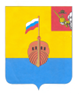 РЕВИЗИОННАЯ КОМИССИЯ ВЫТЕГОРСКОГО МУНИЦИПАЛЬНОГО РАЙОНА162900, Вологодская область, г. Вытегра, пр. Ленина, д.68тел. (81746)  2-22-03,  факс (81746) ______,       e-mail: revkom@vytegra-adm.ruЗАКЛЮЧЕНИЕ«30» апреля 2020 г.                                                                               г. Вытегра            Заключение Ревизионной комиссии Вытегорского муниципального район на отчет об исполнении бюджета Вытегорского муниципального района за 2019 год подготовлено в соответствии с требованиями Бюджетного кодекса Российской Федерации, Положения «О бюджетном процессе в Вытегорском муниципальном районе», утвержденного решением Представительного Собрания Вытегорского муниципального района от 01.11.2013 № 6, Положения о Ревизионной комиссии Вытегорского муниципального района, утвержденного решением Представительного Собрания Вытегорского муниципального района от 11.12.2013 г. № 35 (с изменениями). Общие положенияВ соответствии с Положением «О бюджетном процессе в Вытегорском муниципальном районе» отчет об исполнении районного бюджета за 2019 год составлен в соответствии со структурой решения о районном бюджете, Бюджетной классификацией, применяемой в отчетном финансовом году, и представлен в Представительное Собрание Вытегорского муниципального района установленные сроки – 31 марта 2020 года. Для проведения внешней проверки к проекту решения Представительного Собрания Вытегорского муниципального района  представлены следующие материалы:- показатели доходов районного бюджета по кодам классификации доходов бюджетов;- показатели расходов районного бюджета по ведомственной структуре расходов бюджета;-показатели расходов районного бюджета по разделам и подразделам классификации расходов бюджетов;-показатели  источников финансирования дефицита районного бюджета по кодам классификации источников финансирования дефицитов бюджетов;- пояснительная записка к отчету об исполнении бюджета Вытегорского муниципального района за 2019 год;- сведения о выполнении муниципального задания бюджетными учреждениями за 2019 год,- итоги социально-экономического развития Вытегорского муниципального района за 2019 год;-пояснительная записка о причинах отклонений по статьям расходов районного бюджета по разделам, подразделам, целевым статьям и видам расходов, по которым исполнение за 2019 год составило менее 97 процентов утвержденных назначений;- информация о предоставлении и погашении бюджетных кредитов, информация о выполнении программы муниципальных гарантий Вытегорского района за 2019 год, информация выполнении программы муниципальных внутренних заимствований Вытегорского района за 2019 год;- информация об исполнении консолидированного бюджета района за 2019 год в разрезе местных бюджетов,-информация о направлении средств Резервного фонда Администрации Вытегорского муниципального района за 2019 год,  - отчет о доходах, полученных от использования муниципального имущества за 2019 год;-отчет о состоянии муниципального долга;-отчет об исполнении Дорожного фонда Вытегорского муниципального района за 2019 год;-отчет о реализации муниципальных программ.В соответствии со статьей 264.1. Бюджетного кодекса Российской Федерации Бюджетная отчетность включает:1) отчет об исполнении бюджета;2) баланс исполнения бюджета;3) отчет о финансовых результатах деятельности;4) отчет о движении денежных средств;5) пояснительную записку.Отчетность представлена в формах, соответствующих инструкции, утвержденной приказом Министерства Финансов РФ от 28.12.2010 года № 191н «Об утверждении Инструкции о порядке составления и представления годовой, квартальной и месячной отчетности об исполнении бюджетов бюджетной системы Российской Федерации».В соответствии с действующим законодательством, Ревизионной комиссией в апреле 2019 года проведена внешняя проверка годовой бюджетной отчетности главных администраторов, главных распорядителей средств районного бюджета. По результатам проведения внешней проверки бюджетной отчетности подготовлены заключения.Заключение Ревизионной комиссии подготовлено в предусмотренные законодательством сроки на основании результатов комплекса внешних проверок годовой бюджетной отчетности главных администраторов, главных распорядителей средств районного бюджета, проведенных в соответствии со статьей 264.4 Бюджетного кодекса Российской Федерации, и в предусмотренные законодательством сроки подлежит направлению в Представительное Собрание района и Главе района.Итоги социально-экономического развития района      По данным предварительных итогов социально-экономического развития Вытегорского муниципального района за 2019 год, представленных в материалах к отчету об исполнении районного бюджета Финансовым управлением Администрации Вытегорского муниципального района, численность постоянного населения Вытегорского муниципального района с учетом естественных  и миграционных процессов в 2019 году составила  23,7  тысяч человек, что ниже уровня 2018 года ( 24,1 тыс.чел.) на 0,8%. В возрастной структуре населения района доля пожилых людей составляет 28% ( по итогам 2018 года 29,7 процента), тогда как доля детей – 20% ( в 2018 – 20,7 процента). Данный факт свидетельствует о высоком уровне демографической «старости» населения, но по сравнению с 2018 годом наблюдается незначительная положительная динамика. Удельный вес лиц трудоспособного возраста составляет 52% (в 2018 году 49,6 процента).  Уровень официально зарегистрированной безработицы в Вытегорском районе в 2019 году составил 1,8% (в 2018 году 1,7 %).  Данный показатель в районе по-прежнему остается одним из самых высоких в области.Численность официально зарегистрированных безработных составила 224 человека (в 2018 году 211 человек), число вакансий - 234 единицы (в 2018 году – 176 единиц). В службу занятости населения по вопросу трудоустройства обратилось 1067 человек, уровень трудоустройства при плановом показателе 64% составляет 69,9%. В 2019 году заработная плата одного работника в среднем по району составила 44296 рублей, что выше уровня 2018 года на 8,7% (средняя заработная плата по району выше средней по области на 0,5%).        В отраслевом разрезе наибольший рост среднемесячной заработной платы работников был характерен для следующих отраслей:  здравоохранение – 21,6% к аналогичному периоду предыдущего года, водоснабжение и водоотведение – 21,3%,  транспортировка и хранение – 13,2%, образование  12 %, культура и спорт  - 10,7%, лесоводство и лесозаготовки – 8,4%, обрабатывающие производства – 7,7%.  Задолженность по выплате заработной платы в организациях района отсутствует.На 1 января 2020 года в статистическом регистре учтено 297 организаций и 491 индивидуальный предприниматель. Структура основных видов экономической деятельности хозяйствующих субъектов за последние годы  не изменилась. Основная доля в численности работающих по-прежнему приходится на лесное хозяйство, обработку древесины, розничную торговлю, образование, транспорт. За январь-ноябрь 2019 года прибыль прибыльных организаций района до налогообложения (без учета прибыли субъектов малого предпринимательства) составила 1008,8 млн. рублей.    В 2019 году объем отгруженной продукции составил:- водоснабжение, водоотведение, организация сбора и утилизация отходов – 106,9% к уровню 208 года,-   обрабатывающие производства – 94,2%,- обеспечение электрической энергией, газом и паром, кондиционирование воздуха – 79,9%,- добыча полезных ископаемых – 68%.В 2019 году заготовлено 1752 тысяч куб. метров древесины, что составляет 91,9 % к уровню 2018 года. В структуре обрабатывающих производств определяющую роль играют предприятия обрабатывающих производств, прежде всего деревоперерабатывающие – АО «Белый Ручей», ООО «ЛДК № 2». В 2019 году произведено 256,7 тыс. куб. метров или 105,6% к аналогичному периоду 2018 года.В 2019 году полезный отпуск тепловой и электрической энергии сохранился на уровне предыдущего года. Выработано электроэнергии 43,5 млн. кВтч, полезный отпуск составил 34,8 млн. кВтч. Отпуск тепловой энергии с коллекторов составил 37,5 тыс.Гкал, полезный отпуск тепловой энергии – 39 тыс.Гкал.      Пищевая промышленность района  представлена производством хлеба, хлебобулочных и кондитерских изделий.  Выпуск хлеба и хлебобулочных изделий составил 1122,4 тонны или 96% к уровню 2018 года, кондитерских изделий 69,1%.Основными итогами навигации Вытегорского района гидросооружений и судоходства – филиала ФБУ «Администрация «Волго-Балт» является рост количества пропущенного флота на Вытегорском участке Волго-Балта по сравнению с 2018 годом при одновременном снижении грузотоннажа.В навигацию текущего года осуществлено  23501  шлюзование (в 2018-м – 22 978), пропущено 43 472 единицы флота (в 2018-м – 43 049), при этом тоннаж перевезенных грузов снизился до 11,5 млн. тонн при планируемых 15,4 млн. тонн. Прошедшая навигация отметилась высокими уровнями воды, что позволило увеличить по сравнению с предыдущим годом выработку электроэнергии с 10,7 млн. кВтч до 11,6 млн. кВтч.Основным автотранспортным предприятием района, осуществляющим перевозку пассажиров, является ООО «Вытегорское ПАТП», которое в 2019 году допустило снижение пассажиропотока. Перевезено пассажиров на 22% меньше, чем в 2018 году, пассажирооборот снизился на 48,8%.Сельское хозяйство района представлено следующими отраслями: животноводство, растениеводство, рыбодобывающая отрасль.В 2019 году поголовье крупного рогатого скота увеличилось по сравнению с 2018 годом на 3,1% и составило 433 головы, в том числе поголовье коров увеличилось на 10 голов. По итогам 2019 года сельхозтоваропроизводителями района произведено 726,6 тонн молока, что  выше уровня прошлого года на 2 %. Реализовано мяса 42,62 тонны или 85 % к 2018 году.С 2017 года на территории района интенсивно начало развиваться направление рыбоводства.  В Вытегорском районе сформированы и предоставлены в долгосрочное пользование рыбоводные участки, на котором созданы 15 рабочих мест. По данным Единого реестра субъектов малого и среднего предпринимательства деятельность на территории района осуществляют  560 субъектов малого и среднего предпринимательства. Оборот розничной торговли в 2019 году составил 3082,8 млн. рублей или 100,3% к 2018 году в сопоставимых ценах. В сентябре и декабре 2019 года открылись два торговых объекта «Фасоль» потребительского общества «Восход».По итогам 2019 года  количество посетителей района возросло по сравнению с предыдущим годом на 2 % и составило 84 тыс. человек, в том числе  район посетили 34 тысячи туристов и 50,2 тысячи  экскурсантов. При этом поток туристов в район возрос на 24 %  по сравнению с прошлым годом. В 2019 году город Вытегра получил грант из федерального бюджета на реализацию проекта «Создание набережной реки Вытегры с восстановлением исторического облика»  в сумме 55 млн. рублей. На средства дотации построен участок набережной от Сиверсова моста до ул. Урицкого. В 2019  году  объем инвестиций в основной капитал составил 427,3 млн. рублей, что больше на 5,67 % аналогичного показателя 2018 года. Рост показателя обусловлен вложением инвестиций в строительство социальных объектов, в приобретение транспортных средств и оборудования промышленными предприятиями района, в приобретение оборудования рыбоводными хозяйствами. Объём инвестиций в сферу рыбоводства, сельского и лесного хозяйства составил 36,7 млн. рублей, в сферу торговли – 1,2 млн. рублей, на транспортировку и хранение – 32,0 млн.рублей.В 2019 году ООО «Автодороги Вытегра» установлен и введён в эксплуатацию асфальто - бетонный завод на территории сельского поселения Кемское. Создано три рабочих места.В течение 2019 года в рамках реализации областной адресной программы № 8 «Переселение граждан из аварийного жилищного фонда в муниципальных образованиях Вологодской области на 2019-2025 годы»  расселены 2 аварийных дома. Для расселения данных домов приобретено 9 квартир.По программе капитального ремонта общего имущества многоквартирных домов, расположенных на территории Вологодской области, были выполнены ремонты в 5 многоквартирных домах. ООО «Строительная компания Вытегра» ввело в эксплуатацию 24-квартирный дом в г.Вытегра, завершено строительство общежития в п. Депо. В 2019 году освоено 20 590 тыс. рублей  на ремонт и содержание дорожной сети.   В 2019 году ООО «Севергазнефть (г. Череповец) введена в эксплуатацию автозаправочная станция с минимаркетом в с. Ошта на автодороге А215. Мощность АЗС составляет 500 заправок в сутки, имеется автопарковка на  8 легковых автомобилей и 1 парковка для инвалидов. Создано 12 рабочих мест. ООО «Связьстрой» возведена мачта связи в д. Гора Оштинского сельского поселения. С 2019 года в соответствии с законом Вологодской области   от 10.12.2018 № 4462-ОЗ «О бесплатном предоставлении в собственность отдельным категориям граждан земельных участков, находящихся в государственной или муниципальной собственности, на территории Вологодской области»  выдано  39 «Земельных сертификатов»  многодетным семьям,  предоставлено 26 земельных участков.       В связи с введением 2 этапа программы «Вологодский гектар»  на территории Вытегорского района предусмотрено к предоставлению 13 контуров общей площадью 187,6 га. Предполагаемые к предоставлению земельные участки расположены в Кемском поселении - 43 га, Оштинском – 14,6 га, Анненском  - 14 га, Анхимовском -48 га и Андомском – 68 га.  На  01 января 2020  года  половина контуров занята гражданами, желающими получить земельные участки. В системе образования функционирует 13 школ  (7 средних, 6 основных), 6 дошкольных образовательных организаций, 20 дошкольных групп в 9 школах, 2 учреждения дополнительного образования, Вытегорский информационно-методический центр. Для  464 обучающихся обеспечен ежедневный подвоз к школе и обратно к месту жительства 16 единицами транспорта.  В 2019 году в рамках проекта «Школьный автобус» получены 5 автобусов.           В детские сады,  по состоянию на 31 декабря  2019 года на учет для предоставления мест в дошкольных образовательных организациях Вытегорского муниципального района,  поставлены  244 ребёнка в возрасте от 0 до 3 лет. Актуальный спрос на предоставление мест в детских садах детям в возрасте от 3 до 7 лет в Вытегорском районе отсутствует. Всего в Вытегорском районе в 2019 году получили путевки в дошкольные учреждения 405 детей.На территории  района функционирует одно государственное медицинское учреждение - БУЗ ВО «Вытегорская центральная районная больница», в структуру которого входят 3 врачебные амбулатории, 24 фельдшерско-акушерских пункта.     Вытегорский муниципальный район обладает значительными ресурсами для развития культуры, включая развитую сеть учреждений, охватывающую основные направления деятельности в сфере культуры: библиотеки, музеи, культурно-досуговые учреждения и учреждения дополнительного образования в сфере «Культура.  Сохранение в 2019 году основного персонала в учреждениях культуры позволило обеспечить необходимое качество и объемы услуг, предоставляемых учреждениями культуры населению района. Общая численность работников учреждений культуры в 2019 году соответствует среднероссийскому показателю (40,9 работников учреждений культуры на 10 000 жителей).В районной библиотечной системе функционируют 22 библиотеки (из них 20 в сельской местности). Число зарегистрированных пользователей библиотек в 2019 году сохранилось на уровне  2018 года и составило 12 тыс. человек  - 51 % населения района. В июле 2019 года по решению Градостроительного совета начался капитальный ремонт здания ККЗ «Волго-Балт» (освоено  – 20 000,0 тыс.руб.). Кинопрокат в г. Вытегра (несмотря на изменившиеся условия) в 2019 году показал посещаемость выше, чем в 2018 году и составил более 9 000 чел. (2017 год -  более  7 000 чел., в 2018 году – 8 000 чел.)В связи с открытием с сентября 2016 года нового отделения «Изобразительное искусство» стало возможным расширение контингента обучающихся (со 170 человек в 2016 году до 187 человек в 2019 году). По программам раннего эстетического развития (на платной основе) занимается 48 человек.В 2019 году осуществлен запуск 2 – го этапа  ФОКа «Мариинский» (бассейн). 3 . Консолидированный бюджет.Исполнение консолидированного бюджета района за 2019 год характеризуется следующими данными:Таблица  1                                                                                                                                       (тыс. руб.)За 2019 год в консолидированный бюджет района поступило доходов 1055898,7 тыс. рублей, что больше на 237597,4 тыс.рублей 2018 года или на 29,0 процентов. Налоговых и неналоговых доходов мобилизовано в консолидированный бюджет района за 2019 год 419424,6 тыс. рублей, из них в районный бюджет – 371432,2 тыс. рублей, в бюджеты поселений – 47992,4 тыс. рублей. По сравнению с 2018 годом поступление налоговых и неналоговых доходов в консолидированный бюджет района возросло на 70552,3 тыс. рублей или на 20,2 процента. При этом увеличение поступлений по районному бюджету составило 68261,2 тыс.рублей или + 22,5 процента,  а рост по бюджетам поселений составил  5,0 процентов  (+2291,1 тыс. рублей).Расходы консолидированного бюджета района за 2019 год исполнены в сумме 1053456,9 тыс. рублей, что больше, чем в 2018 году на 268538,7  тыс. рублей. Основной группой расходов консолидированного бюджета района являются расходы на социальную сферу. Доля расходов на социальную сферу составила 67,7  процента (в 2017 году – 56,7 процента, в 2018 году – 76,3 процента).4. Исполнение районного бюджетаВ ходе исполнения решения о районном бюджете в 2019 году в основные характеристики, утвержденные решением Представительного Собрания от 13.12.2018 № 150     8 раз вносились изменения, в результате районный бюджет был утвержден по доходам в сумме 912916,4 тыс. рублей, по расходам в сумме 945565,6 тыс. рублей, с  дефицитом  в сумме 32649,2  тыс. рублей.Изменение основных параметров районного бюджета отражено в таблице 2.Таблица 2.(тыс.руб.)   К уровню назначений, утвержденных решением от 13.12.2018 № 150 «О районном бюджете на 2019 год и плановый период 2020 и 2021 годов» внесены следующие изменения:• плановый объем доходов районного бюджета увеличен на 108513,3 тыс. рублей, или на 13,5 процентов, в том числе за счет налоговых и неналоговых доходов увеличение составило   7831,9 тыс. рублей ( на 2,4 процента)  и увеличения  безвозмездных поступлений на 100681,4 тыс. рублей (на 21,2 процента);• плановые расходы районного бюджета увеличены на 141162,5 тыс. рублей, или на 17,6 процента, в том числе за счет формирования дефицита районного бюджета;• дефицит районного бюджета был утвержден в сумме 32649,2 тыс. рублей (первоначальный план 0,0 тыс.рублей).           Корректировка плановых показателей (увеличение на 3597,7 тыс.рублей) налоговых доходов связано:-с увеличением на 2171,9 тыс.рублей поступлений налога на доходы физических лиц,-с увеличением на 310,8 планируемых поступлений по налогам на совокупный доход, -с увеличением плана поступлений  на 1115,0  тыс.рублей государственной пошлины.Корректировка плановых показателей (увеличение на 4234,2 тыс.рублей) неналоговых доходов обусловлено:-сокращением планируемых поступлений доходов от использования имущества -89,6 тыс.рублей, -планируемыми дополнительными поступлениями платежей при пользовании природными ресурсами +1008,8 тыс.рублей, -увеличением доходов на 2563,0 тыс.рублей от оказания платных услуг населению, -увеличением поступлений доходов от продажи материальных и нематериальных активов на 152,0 тыс.рублей,-увеличением плана поступлений штрафов, санкций, возмещение ущерба +570,0 тыс.рублей,-увеличением прочих неналоговых доходов на 30,0 тыс.рублей.План безвозмездных поступлений увеличен за счет поступлений от других бюджетов бюджетной системы Российской Федерации в сумме 100681,4 тыс. рублей или на 21,2 % к первоначально утвержденному показателю.По данным годового отчета районный бюджет за 2019 год исполнен по доходам в сумме 942227,0 тыс. рублей, или на 103,2 процента от уточненных плановых назначений; по расходам в сумме 940927,3 тыс. рублей, или на 99,5 процентов к утвержденным назначениям. Районный бюджет исполнен с профицитом в сумме 1299,7 тыс. рублей.Планирование и исполнение доходов районного бюджета в 2019 году отражено в приложении № 1 к Заключению.Анализ соотношения утвержденных решениями о бюджете и фактически исполненных основных характеристик районного бюджета за последние 3 года представлен в следующей таблице 3.Таблица  3                                                                                                                                       (тыс. руб.)       В результате проведенного анализа выявлена тенденция за последние 3 года увеличения в течение финансового года планируемых показателей расходов бюджета и не исполнения запланированных значений. Доходная часть в трехлетнем периоде исполняется в отличие от расходной – в 2019 году исполнена на 103,2 %.Районный бюджет в отчетном 2019 году сохранил социальную направленность. Расходы районного бюджета на социальную сферу составили 694960,3 тыс. рублей. Доля расходов на социальную сферу в 2017-2018 годах возрастала, а в 2019 году сократилась и составила 73,9  процента (в 2017 году – 58,4 процентов, в 2018 году 79,5 процентов). 4.1. Исполнение доходов районного бюджета Общая характеристика исполнения доходовПо данным годового отчета об исполнении районного бюджета за 2019 год доходы бюджета составили 942227,0 тыс. рублей, или 103,2 процента к уточненным годовым назначениям (912916,4 тыс. рублей), утвержденных решением Представительного Собрания от 25.12.2019 № 277. По сравнению с 2018 годом поступление доходов в районный бюджет увеличилось  на 181898,8 тыс. рублей, или на 23,9 процента.Налоговые и неналоговые доходы районного бюджета на 2019 год утверждены в сумме 336849,9 тыс. рублей (в течение года рост плановых назначений на 7831,9  тыс. рублей, или на 2,3 процента). По данным годового отчета налоговые и неналоговые доходы исполнены в сумме 371432,2 тыс. рублей, или на 110,3 процента от утвержденных назначений. По сравнению с 2018 годом поступление налоговых и неналоговых доходов возросло на 68261,2 тыс. рублей или на  22,5 процента.Безвозмездные поступления из бюджетов бюджетной системы Российской Федерации на 2019 год были утверждены первоначально в сумме 475385,1 тыс. рублей (в течение года увеличены на 100681,4 тыс. рублей, или на 21,2 процента). Уточненный план составил – 576066,5 тыс.рублей. По данным годового отчета безвозмездные поступления исполнены в сумме 570794,8 тыс. рублей или на 99,1 процентов от утвержденных назначений.Изменение структуры доходов 2019 года в сравнении с фактическим исполнением в 2017-2018 годах представлено в следующей таблице  4.Таблица  4                                                                                                                     тыс. рублей   По сравнению с 2018 годом доходы районного бюджета в целом увеличились на 181898,8 тыс.рублей, в том числе за счет увеличения безвозмездных поступлений на 113637,6 тыс. рублей, или на 24,9 процента.  По налоговым доходам рост к уровню 2018 года составил 25,0 процентов, а по неналоговым доходам сокращение составило  4,5 процента.Уточненный план по налоговым и неналоговым доходам выполнен на 110,3 процента, дополнительно к утвержденным показателям поступило доходов в сумме 34582,3 тыс. рублей. Доля налоговых и неналоговых доходов в общей сумме доходов районного бюджета сократилась по сравнению с 2018 годом на 0,5 процентных пункта и составила 39,4 процента (против 39,9 процентов). Доля безвозмездных поступлений в общих доходах по сравнению с 2018 годом увеличилась на 0,5 процентных пункта, и составила 60,6 процента (против 60,1 процентов в 2018 году). Налоговые доходыРешением Представительного Собрания от 13.12.2018 № 150 «О районном бюджете на 2019 год и плановый период 2020 и 2021 годов» (в редакции решения от 25.12.2019 № 277) на 2019 год утвержден объем налоговых и неналоговых доходов в общей сумме 336849,9 тыс. рублей. В годовом отчете об исполнении районного бюджета за 2019 год налоговые и неналоговые доходы районного бюджета подразделены на виды, как это предусмотрено положениями Инструкции о порядке составления и представления годовой, квартальной и месячной отчетности об исполнении бюджетов бюджетной системы Российской Федерации, утвержденной приказом Минфина Российской Федерации от 28.12.2010 № 191н.Налоговые доходы районного бюджета за 2019 год исполнены в сумме 346648,4 тыс. рублей, или  110,6 процента от уточненных назначений. Исполнение по основным видам налоговых доходов отражено в  таблице  5.Таблица  5											   (тыс. руб.)В процессе исполнения бюджета плановые показатели по налоговым доходам в целом были увеличены  на 3597,7 тыс. рублей (+1,2 процента). Из них:- увеличены плановые назначенияпо налогу на доходы физических лиц на 2171,9 тыс.рублей или на 0,9 процента,по налогу взимаемому в связи с применением упрощенной системы налогообложения на 3596,0 тыс.рублей, или на 24,1 процента;по единому сельскохозяйственному налогу на 15,0 тыс.рублей (+31,2 процента ),по государственной пошлине на 1115,0 тыс.рублей или на 50,5 процента.- уменьшены назначения по единому налогу на вмененный доход для отдельных видов деятельности на 3246,1 тыс.рублей (-15,8 процентов).по налогу, взимаемого в связи с применением патентной системы налогообложения на 54,1 тыс.рублей (-28,2 процентов),Данные об изменении доли налоговых доходов районного бюджета в 2017-2019 годах представлены в таблице 6.Таблица 6(тыс.руб.)             Налоговые доходы районного бюджета за 2019 год исполнены в сумме 346648,4 тыс. рублей, или 110,6 процента ( +33269,7 тыс.рублей) к плановым назначениям в сумме 313378,7 тыс. рублей. Плановые показатели достигнуты по всем доходным источникам из числа налоговых доходов. На 112,4 процента ( + 31294,0 тыс.рублей) выполнены плановые показатели по налогу  на доходы физических лиц. По сравнению с 2018 годом поступление налоговых доходов увеличилось на  69417,1 тыс. рублей или на 25,0 процентов. В 2019 году основным источником налоговых и неналоговых доходов районного бюджета в общем объеме налоговых доходов, как и в предыдущие годы, является налог на доходы физических лиц, доля которого в налоговых доходах составила 81,8 процента. Объем поступлений в районный бюджет налога на доходы физических лиц в 2019 году составляет 283464,9 тыс.рублей или 112,4 процентов от уточненных бюджетных назначений и на 27,6 процента (+61301,7тыс.рублей) больше  по сравнению с 2018 годом. Причина роста связана с ростом средней заработной платы и усилением работы по легализации «серой» заработной платы.Размер среднемесячной заработной платы на одного работника в районе вырос на 8,7 процента. Доля данного вида доходов в общей сумме налоговых доходов бюджета увеличилась с 80,1 процентов в 2018 году до 81,8 процентов в 2019 году. 	По доходам от уплаты акцизов и подакцизным товарам  при плане 21817,0 тыс. рублей поступило 23127,8 тыс. рублей или 106,0 %. Увеличение поступления доходов от уплаты акцизов на автомобильный и прямогонный бензин,  дизельное топливо, моторные масла для дизельных и (или) карбюраторных (инжекторных) двигателей  связано с увеличением производства и реализации нефтепродуктов по Российской Федерации. Доля данного вида доходов в общей сумме налоговых доходов бюджета составляет 6,7 процента (в 2018 году – 6,7 процента).Объем поступления налога, взимаемый в связи с применением упрощенной системы налогообложения за 2019 год  составил 19065,5 тыс. рублей или 103,0 % годовых плановых назначений. Увеличение поступления по данному доходному источнику связано с увеличением налогооблагаемой базы.Доля этого источника дохода в общей сумме налоговых доходов составила 5,5 процента.	Единый налог на вмененный доход поступил в соответствии с плановыми назначениями  в сумме 17358,3 тыс. рублей (план 17352,9 тыс.рублей).В течение года план поступления по данному виду доходов был уменьшен на 3246,1 тыс.рублей. Снижение поступлений по сравнению с исполнением 2018 года составило 1600,1 тыс.рублей (сокращение на 8,4 процента) и связано, в том числе, с изменением количества налогоплательщиков, выбравших данную систему налогообложения. Доля данного вида доходов в общей сумме налоговых доходов бюджета составляет 5,0 процентов (в 2018 году – 6,8 процентов).	В полном объеме (100,3 %) выполнен годовой план поступления по единому сельскохозяйственному налогу, поступление составило 63,2 тыс. рублей. В течение года план поступления по данному виду доходов был увеличен на 15,0 тыс.рублей. Исполнение в 2019 году характеризуется значительным сокращением к уровню прошлого года     -78,3 процента. Доля данного вида доходов в общей сумме налоговых доходов бюджета незначительна и составляет 0,02 процента.Объем поступления по налогу, взимаемому в связи с применением патентной системы налогообложения составил 137,9 тыс. рублей или 100,0 % к плановым назначениям. По сравнению с 2018 годом произошло сокращение на 79,2 тыс. рублей или на 36,5 процента, что связано с изменением числа налогоплательщиков, перешедших на патентную систему налогообложения. В течение года план поступлений был скорректирован в сторону уменьшения на 54,1 тыс.рублей. Доля данного вида доходов в общей сумме налоговых доходов бюджета составляет 0,04 процента.	Государственная пошлина поступила в сумме 3430,8 тыс. рублей, что составляет 100,3 процента годовых плановых назначений.Доля данного вида доходов в общей сумме налоговых доходов бюджета составляет 1,0 процент (в 2018 году – 1,0 процент). Рост поступлений по сравнению с 2018 годом  – 596,7 тыс.рублей или +21,1 процента. В районный бюджет поступали государственные пошлины по делам, рассматриваемым в судах общей юрисдикции, мировыми судьями – 3420,8 тыс.рублей и за выдачу разрешения на установку рекламных конструкций – 10,0 тыс.рублей.         Недоимка  по налогам,  сборам  и  платежам  по  состоянию  на  1 января  2020 года в бюджет района составила 1 792,5 тыс. рублей. По сравнению с уровнем 2018 года произошел рост на 10,7% или на 173,1 тыс. рублей. В структуре недоимки наибольший удельный вес занимают:- налог на доходы физических лиц – 45,8% или 821,5 тыс. рублей, по сравнению с уровнем 2018 года по данному доходному источнику недоимка увеличилась на 1,3 %;- налог, взимаемый  в связи с применением упрощенной системы налогообложения – 27,1% или 486,3 тыс. рублей, по сравнению с уровнем 2018 года по данному доходному источнику недоимка увеличилась на 13,5 %;- единый налог на вмененный доход для отдельных видов деятельности – 25,6% или 459,74 по сравнению с уровнем 2018 года по данному доходному источнику недоимка увеличилась на 21,8%. Неналоговые доходы.Анализ исполнения районного бюджета по неналоговым доходам проведен на основании отчетных данных Финансового управления района и показателей решения о районном бюджете на 2019 год.При формировании районного бюджета на 2019 год показатели плана по неналоговым доходам утверждены в сумме 19237,0 тыс. рублей. В процессе исполнения районного бюджета план поступлений был увеличен на 4234,2 тыс. рублей, или  на 22,0 процента и составил 23471,2 тыс. рублей. Источники неналоговых доходов, плановые показатели по которым были увеличены: по платежам при пользовании природными ресурсами на 1008,8 тыс.рублей (+ 137,3 процента);по  доходам от оказания платных услуг и компенсации затрат государства на 2563,0 тыс.рублей ( +45,8 процента);по доходам от продажи материальных и нематериальных активов на 152,0 тыс.рублей     ( +13,4 процента);по штрафам, санкциям, возмещения ущерба на 570,0 тыс.рублей ( +18,7 процента);по прочим неналоговым доходам на 30,0 тыс.рублей ( +90,9 процентов).Источники неналоговых доходов, плановые показатели по которым были сокращены:по доходам от использования имущества, находящегося в государственной и муниципальной собственности на 89,6 тыс.рублей ( -1,0 процент).         По данным годового отчета неналоговые доходы районного бюджета за 2019 год исполнены в сумме 24783,8 тыс. рублей, или на 105,6 процента от уточненных бюджетных назначений в сумме 23471,2 тыс. рублей. Сумма перевыполнения плановых показателей районного бюджета по неналоговым доходам составила 1312,6 тыс. рублей или на 5,6 процентов.  По сравнению с 2018 годом поступление неналоговых доходов сократилось - на 1155,9 тыс. рублей или на 4,5 процентов. Причина сокращений поступлений связана с перечислением в 2018 году задолженности прошлых лет по арендной плате за земельные участки и за аренду муниципального имущества.Как показывает анализ, структура неналоговых доходов в последние три года и в 2019 году существенно изменяется.  Наибольший удельный вес в 2019 году занимали доходы от использования имущества, находящегося в государственной и муниципальной собственности 34,8 процент (в 2017 году 41 процент, в 2018 году – 48,2  процентов). Доходы от оказания платных услуг в общей сумме неналоговых доходов занимают 33,8 процента (в 2017 – 31,4 процента, в 2018 году – 23,4 процента). Доходы, поступающие в виде платежей при пользовании природными ресурсами составляли в 2019 году 9,1  процента в сумме неналоговых доходов (в 2017 году доля имела отрицательное значение (-17,8 процента), в 2018 году – 3,1 процента). Доходы от продажи материальных и нематериальных активов в 2019 году составили 7,2 процентов в общем объеме неналоговых доходов (в 2017 году – 21,6 процентов, в 2018 году – 6 процентов). Поступления от штрафов, санкций составляют 15 процентов (в 2017 году – 22,8 процента, в 2018 году – 18,8 процентов).  Прочие неналоговые доходы составили 0,1 процента в общей сумме поступивших неналоговых доходов.Данные об исполнении неналоговых доходов за 2019 год изложены в таблице 7:                                                                                                                   Таблица  7							                                                             (тыс. руб.)   Доходы от использования имущества, находящегося в муниципальной собственности за 2019 год (8633,9 тыс. рублей) сократились в сравнении с показателями 2018 года на 3881,2 тыс. рублей или на 31,0 процент.Доходы в виде прибыли, приходящиеся на доли в уставных (складочных) капиталах хозяйственных товариществ и обществ, или дивидендов по акциям принадлежащим Российской Федерации или муниципальным образованиям от  АО «Газпром газораспределение Вологда» в 2019 году в районный бюджет не поступали.   Сумма арендных платежей за земельные участки по сравнению с прошлым годом сократилась на 35,0 процентов. Изменения связаны с   поступлением в 2018 году задолженности прошлых лет.  Объем поступлений от аренды  составил 5527,0 тыс. рублей.  Доходы от сдачи в аренду муниципального имущества сократились по сравнению с 2018 годом на 29,2 процентов (-945,6 тыс.рублей) и составили 2287,6 тыс. рублей что составляет 100,0 процентов годовых плановых назначений. Прочие доходы от сдачи в наем физическим лицам жилых помещений Управлением ЖКХ, транспорта и строительства Администрации Вытегорского района в 2019 году составили 819,3 тыс. рублей или 100,5 плановых назначений, с ростом к 2018 году на 7,4 процента.Плата за негативное воздействие на окружающую природную среду в 2019 году поступила в сумме 2248,2 тыс. рублей, что составило 128,9 годовых плановых назначений. Плановые назначения по данному источнику доходов в течение года были увеличены с 735,0 тыс.рублей до 1743,8 тыс.рублей или  на 1008,8 тыс.рублей. Увеличение поступлений связано с перечислением денежных средств от платы за сбросы загрязняющих веществ в водные объекты от ПАО Северсталь за 2018 год.Доходы от оказания платных услуг и компенсации затрат государства за 2019 год возросли по сравнению с 2018 годом – на 2320,0 тыс.рублей и составили 8382,3 тысрублей, что составляет 102,7 процента утвержденных назначений. Увеличение поступлений по сравнению с прошлым годом ( +38,3 процента) произошло в связи с перечислением задолженности прошлых лет.        Поступление доходов от продажи материальных и нематериальных активов составило 1791,6 тыс. рублей (139,3 процента годовых назначений). Увеличение поступлений связано с увеличением количества проводимых аукционов по продаже имущества, находящегося в муниципальной собственности и земельных участков, находящихся в государственной и муниципальной собственности. Плановые назначения в течение года были увеличены на 152,0 тыс.рублей. Доходы поступили в объеме - 530,3 тыс.рублей от реализации имущества ( 106,1 процентов плановых назначений), что меньше уровня 2018 года на 250,5 тыс.рублей.- 1261,3 тыс.рублей от продажи земельных участков, что на 495,9 тыс.рублей больше уровня 2018 года (160,5 процентов плановых показателей).Сокращение поступлений в бюджет штрафов, санкции, возмещения ущерба за 2019 год  в сравнении с 2018 годом составило 1176,5 тыс. рублей (-24,1 процента) и связано со снижением поступлений в районный бюджет денежных взысканий (штрафы) за нарушение законодательства о налогах и сборах и прочих поступлений от денежных взысканий (штрафов) и иных сумм в возмещение ущерба. Поступление доходов от  штрафов, санкций, возмещений ущерба в 2019 году  исполнены на 102,3 процента плана и составили 3706,7 тыс. рублей. Прочие неналоговые доходы (невыясненные поступления) за 2019 год поступили в сумме 21,1 тыс. рублей (33,5 процентов плановых назначений), это на 118,3 тыс.рублей меньше 2018 года. Отклонение фактического поступления от плановых назначений произошло по причине уточнения невыясненных поступлений 2019 года.Таким образом уточненные плановые показатели по видам неналоговых доходов за 2019 год всеми администраторами выполнены на 100 и более процентов (за исключением прочих неналоговых доходов). Безвозмездные поступленияРешением Представительного Собрания от 13.12.2018 № 150 «О районном бюджете на 2019 год и плановый период 2020 и 2021 годов» безвозмездные поступления от других бюджетов бюджетной системы Российской Федерации были утверждены в сумме 475385,1 тыс. рублей. Изменения в утвержденные назначения в течение 2019 года вносились решениями Представительного Собрания 7 раз. С учетом всех изменений плановый объем безвозмездных поступлений составил 576066,5 тыс. рублей (увеличен в течение года на 100681,4 тыс. рублей). Анализ безвозмездных поступлений представлен в следующей таблице 8:Таблица 8 								                                  тыс. рублейПо данным годового отчета общая сумма поступивших средств в форме безвозмездных поступлений за 2019 год составила 570794,8 тыс. рублей или  99,1 процентов от утвержденных бюджетных назначений. Удельный вес безвозмездных поступлений в общем объеме поступивших в районный бюджет доходов составил  60,6  процента против 60,1 процентов в 2018 году. Дотации муниципальному образованию в 2019 году предоставлены на поддержку мер по обеспечению сбалансированности местных бюджетов бюджетам муниципальных районов (городских округов) в объеме 25811,1 тыс.рублей или 100,0 процентов от запланированных значений.    Субсидий поступило 224 231,1 тыс. рублей, или 98,9 % к годовым плановым назначениям. По сравнению с прошлым годом объем субсидий возрос на 102164,9 тыс. рублей или на 83,7 процентов. В районный бюджет поступили:Субсидии бюджетам на софинансирование капитальных вложений в объекты государственной (муниципальной) собственности 70151,9 тыс.рублей 100,0 процентов плана,Субсидии бюджетам муниципальных образований на обеспечение мероприятий по переселению граждан из аварийного жилищного фонда, в том числе переселению граждан из аварийного жилищного фонда с учетом необходимости развития малоэтажного жилищного строительства, за счет средств, поступивших от государственной корпорации - Фонда содействия реформированию жилищно-коммунального хозяйства 13044,0 тыс.рублей или 100,0 процентов плановых значений,Субсидии бюджетам муниципальных образований на обеспечение мероприятий по переселению граждан из аварийного жилищного фонда, в том числе переселению граждан из аварийного жилищного фонда с учетом необходимости развития малоэтажного жилищного строительства, за счет средств бюджетов 543,5 тыс.рублей – 100,0 процентов планируемых поступлений,Субсидии бюджетам на создание в общеобразовательных организациях, расположенных в сельской местности, условий для занятий физической культурой и спортом 2500,0 тыс.рублей или 100,0 процентов плана,Субсидии бюджетам на обеспечение развития и укрепления материально-технической базы домов культуры в населенных пунктах с числом жителей до 50 тысяч человек 594,0 тыс.рублей или 100,0 процентов плана,Субсидии бюджетам на реализацию мероприятий по обеспечению жильем молодых семей 56,8 тыс.рублей или 99,5 процентов годовых показателей,Субсидия бюджетам на поддержку отрасли культуры 34,4 тыс.рублей – 100,0 от планируемых показателей,Субсидии бюджетам на реализацию программ формирования современной городской среды 3858,6 тыс.рублей или 94,8 процентов от годовых назначений,Субсидии бюджетам на софинансирование капитальных вложений в объекты муниципальной собственности в сумме 2328,0 тыс.рублей  не поступили – 0 процентов плана. Их поступление ошибочно отражено в учете как прочие субсидии,Прочие субсидии бюджетам муниципальных районов поступили в сумме 133447,8 тыс.рублей, что больше плановых показателей на 24,3 тыс.рублей. Из них:- на внедрение и (или) эксплуатацию аппаратно-программного комплекса «Безопасный город» -97,2 тыс.рублей.- на осуществление дорожной деятельности в отношении автомобильных дорог общего пользования местного значения – 19999,2 тыс.рублей,- на осуществление дорожной деятельности в отношении автомобильных дорог общего пользования местного значения для обеспечения подъездов к земельным участкам, предоставленным отдельным категориям граждан – 1336,7 тыс.рублей,- на разработку ПСД в целях строительства (реконструкции) объектов обеспечивающей инфраструктуры с длительным сроком окупаемости – 8812,0 тыс.рублей,-на строительство (реконструкцию) капитальный ремонт объектов туристской инфраструктуры в муниципальных образованиях области – 9488,5 тыс.рублей,- на развитие мобильной торговли в малонаселенных и труднодоступных населенных пунктах – 552,6 тыс.рублей,- на оснащение муниципальных организаций, осуществляющих образовательную деятельность, инженерно-техническими средствами охраны – 73,8 тыс.рублей,- на оснащение муниципальных организаций, осуществляющих образовательную деятельность, инженерно-техническими средствами охраны – 737,7 тыс.рублей,- на приобретение специализированного автотранспорта для развития мобильной торговли в малонаселенных и труднодоступных населенных пунктах – 1000,0 тыс.рублей,- на капитальный ремонт объектов социальной и коммунальной инфраструктуры муниципальной собственности – 38163,4 тыс.рублей,- на создание условий на организации дошкольного и общего образования – 6764,9 тыс.рублей,- на обеспечение проведения капитальных ремонтов домов культуры в сельских населенных пунктах, за исключением домов культуры, расположенных на территориях административных центров муниципальных районов – 2328,0 тыс.рублей,- на капитальный ремонт объектов социальной и коммунальной инфраструктур муниципальной собственности – 19400,0 тыс.рублей,- на выравнивание обеспеченности муниципальных образований по реализации расходных обязательств в части обеспечения выплаты заработной платы работникам муниципальных учреждений – 24204,6 тыс.рублей,- на реализацию проекта «Народный бюджет» - 489,2 тыс.рублей. Субвенций из областного бюджета поступило 307 502,8 тыс. рублей, или 99,98 %  плановых назначений и 115,3 процента к уровню 2018 года.Поступили субвенции : на осуществление полномочий по составлению (изменению) списков кандидатов в присяжные заседатели федеральных судов общей юрисдикции в Российской Федерации 6,0 тыс.рублей, на осуществление полномочий по обеспечению жильем отдельных категорий граждан, установленных Федеральным законом от 12 января 1995 года N 5-ФЗ "О ветеранах", в соответствии с Указом Президента Российской Федерации от 7 мая 2008 года N 714 "Об обеспечении жильем ветеранов Великой Отечественной войны 1941 - 1945 годов"  - 1273,5 тыс.рублей, Единая субвенция бюджетам муниципальных районов 829,8 тыс.рублей, на выполнение передаваемых полномочий субъектов Российской Федерации 305393,5 тыс.рублей в том числе:- на осуществление отдельных государственных полномочий в соответствии с законом области от 28 апреля 2006 года N 1443-ОЗ "О наделении органов местного самоуправления муниципальных районов и городских округов Вологодской области отдельными государственными полномочиями в сфере архивного дела" – 285,4 тыс.рублей,- на осуществление отдельных государственных полномочий в соответствии с законом области от 10 декабря 2014 года N 3526-ОЗ "О наделении органов местного самоуправления отдельными государственными полномочиями по организации деятельности многофункциональных центров предоставления государственных и муниципальных услуг"- 6003,8 тыс.рублей,- на осуществление отдельных государственных полномочий в сфере административных отношений в соответствии с законом области от 28 ноября 2005 года N 1369-ОЗ "О наделении органов местного самоуправления отдельными государственными полномочиями в сфере административных отношений" – 520,1 тыс.рублей, на осуществление отдельных государственных полномочий в соответствии с законом области от 28 июня 2006 года N 1465-ОЗ "О наделении органов местного самоуправления отдельными государственными полномочиями в сфере охраны окружающей среды"- 78,0 тыс.рублей, на обеспечение дошкольного образования и общеобразовательного процесса в  муниципальных образовательных организациях области – 95163,9 тыс.рублей, на обеспечение дошкольного образования и общеобразовательного процесса в  муниципальных образовательных организациях области – 173318,8 тыс.рублей, на осуществление отдельных государственных полномочий в соответствии с законом области от 17 декабря 2007 года N 1719-ОЗ "О наделении органов местного самоуправления отдельными государственными полномочиями в сфере образования" – 12357,2 тыс.рублей, на осуществление отдельных государственных полномочий в соответствии с законом области от 17 декабря 2007 года N 1719-ОЗ "О наделении органов местного самоуправления отдельными государственными полномочиями в сфере образования" – 50,0 тыс.рублей, на осуществление отдельных государственных полномочий в соответствии с законом области от 17 декабря 2007 года N 1719-ОЗ "О наделении органов местного самоуправления отдельными государственными полномочиями в сфере образования" – 4789,5 тыс.рублей, на осуществление государственных полномочий в соответствии с законом области от 10 декабря 2018 года N 4463-ОЗ «О наделении органов местного самоуправления отдельными государственными полномочиями по предоставлению единовременной денежной выплаты взамен предоставления земельного участка гражданам, имеющим трех и более детей» - 8843,3 тыс.рублей, на осуществление отдельных государственных полномочий в соответствии с законом области от 17 декабря 2007 года N 1720-ОЗ "О наделении органов местного самоуправления отдельными государственными полномочиями по организации и осуществлению деятельности по опеке и попечительству и по социальной поддержке детей-сирот и детей, оставшихся без попечения родителей (за исключением детей, обучающихся в федеральных государственных образовательных организациях), лиц из числа детей указанных категорий" – 479,0 тыс.рублей, на осуществление отдельных государственных полномочий в соответствии с законом области от 6 декабря 2013 года N 3223-ОЗ "О наделении органов местного самоуправления отдельными государственными полномочиями области по расчету и предоставлению дотаций на выравнивание бюджетной обеспеченности поселений бюджетам поселений за счет средств областного бюджета" – 3504,5 тыс.рублей.     Прочих межбюджетных трансфертов поступило 15 862,1 тыс. рублей или 100,0 % к годовым плановым назначениям, в том числе:- межбюджетные трансферты, передаваемые бюджетам муниципальных районов из бюджетов поселений на осуществление части полномочий по решению вопросов местного значения в соответствии с заключенными соглашениями 14322,2 тыс.рублей (100 процентов плана),- межбюджетные трансферты, передаваемые бюджетам за достижение показателей деятельности органов исполнительной власти субъектов Российской Федерации – 710,7 тыс.рублей (100,0 процентов плана),- прочие межбюджетные трансферты, передаваемые бюджетам муниципальных районам – 829,2 тыс.рублей (100,0 процентов годовых назначений).Объем безвозмездных поступлений от негосударственных организаций в бюджеты муниципальных районов составил 31,5 тыс. рублей.	Прочих безвозмездных поступлений от денежных пожертвований, предоставляемых физическими лицами получателям средств бюджетов муниципальных районов за 2019 год поступило 53,5 тыс. рублей, произведен возврат АО «Белый ручей» в сумме 1 995,8 тыс. рублей.Доходы бюджета от возврата бюджетами бюджетной системы Российской Федерации остатков субсидий, субвенций и иных межбюджетных трансфертов, имеющих целевое назначение, прошлых лет, а также от возврата организациями остатков субсидий прошлых лет составил в 2019 году 113,1 тыс.рублей.Возврат остатков субсидий, субвенций и иных межбюджетных трансфертов, имеющих целевое назначение, прошлых лет из бюджетов муниципальных районов составил 814,7 тыс.рублей.Проверками установлено, что показатели полученных субвенций, субсидий и межбюджетных трансфертов за 2019 год, отраженных в отчете об исполнении районного бюджета соответствуют данным бухгалтерского учета.4.2. Дефицит районного бюджетаРешением Представительного Собрания от 13.12.2018 № 150 «О районном бюджете на 2019 год и плановый период 2020 и 2021 годов» утверждены основные характеристики районного бюджета на 2019 год: общий объем доходов в сумме 804403,1 тыс. рублей  общий объем расходов в сумме 804403,1 тыс. рублейБюджет был утвержден бездефицитный.В процессе исполнения районного бюджета в 2019 году решениями Представительного Собрания вносились изменения в основные характеристики районного бюджета, в том числе был сформирован дефицит районного бюджета.Решением Представительного Собрания от 25.12.2019 № 277  размер дефицита районного бюджета утвержден в сумме 32649,2 тыс. рублей или 8,8 процента от объема налоговых и неналоговых доходов без учета объема безвозмездных поступлений. Источниками финансирования профицита бюджета являлись остатки средств на 01.01.2019 г, изменения остатков средств на счетах.По данным годового отчета районный бюджет за 2019 год исполнен с профицитом 1299,7 тыс. рублей.Источники финансирования профицита районного бюджета в 2019 году характеризуются следующими данными:Таблица  9											  (тыс. руб.)         Согласно  анализа динамики изменения дефицита при исполнение бюджета в 2018-2019 годах  доходы превышали расходы. Иные источники внутреннего финансирования дефицита бюджета не привлекались.4.3. Исполнение расходов районного бюджетаОбщая характеристика исполнения расходовРасходы районного бюджета на 2019 год первоначально были утверждены в сумме 804403,1 тыс. рублей. В течение года плановый объем расходов уточнялся, и в окончательном варианте составил 945565,6 тыс. рублей, или увеличился на 17,6  процента от утвержденного решением Представительного Собрания от 13.12.2018 № 150 «О районном бюджете на 2019 год и плановый период 2020 и 2021 годов» в первоначальной редакции. В сравнении с исполнением 2018 года расходы районного бюджета увеличились на 213484,5 тыс. рублей или на 29,4 процента.Исполнение расходов районного бюджета по ведомственной структуре расходов отражено в таблице 10:Таблица 10тыс.рублейВ 2019 году исполнение районного бюджета осуществляли 4 Главных распорядителя бюджетных средств. Данные по объему финансирования Главными распорядителями расходов по функциональной классификации расходов бюджета приведены в таблице 11.Таблица 11(тыс.руб.)        Наибольший объем расходования средств районного бюджета в 2019 году осуществляла Администрация Вытегорского муниципального района  - 72,5  процента (в 2017 – 30,1 процента, в 2018 году – 71,7 процента). Управление ЖКХ, транспорта и строительства Администрации Вытегорского муниципального района занимает второе место – 20,2 процента от общего объема расходов (в 2017 году  – 29,8 процентов, в 2018 году – 21,2 процента).Наиболее низкий процент исполнения расходов в 2019 году у главного распорядителя – Управление ЖКХ, транспорта и строительства Вытегорского муниципального района – 99,2 процента. Полностью на 100 процентов плановых показателей исполнены обязательства Финансового управления Администрации Вытегорского муниципального района.Исполнение расходов районного бюджета по разделам функциональной классификации расходов отражено в таблице 12:    Таблица  12											тыс. рублейВ отчетном году в ходе корректировок бюджетных назначений увеличен объем финансирования по 7 разделам функциональной классификации расходов на сумму 148229,3 тыс. рублей, в том числе:- «Общегосударственные вопросы» на 4767,7 тыс. рублей или на 8,3 процента;- «Национальная экономика» на 22974,9 тыс. рублей или на 39,9 процента;- «Жилищно-коммунальное хозяйство» на 34779,1 тыс. рублей или на 390,4 процента;- «Образование» на 39782,6 тыс. рублей или на 8,7 процента;- «Культура и кинематография» на 14506,7тыс. рублей или на 19,8 процентов;- «Физическая культура и спорт» на 10496,1 тыс. рублей или на 12,6 процентов;-«Межбюджетные трансферты» на 20922,2 тыс.рублей, или на 60,4 процента.По 4 разделам функциональной классификации расходов в ходе корректировок бюджетных назначений уменьшен объем финансирования на сумму 7066,8 тыс. рублей:- «Национальная безопасность и правоохранительная деятельность» на 1257,4 тыс. рублей или на 28,7 процента;- «Охрана окружающей среды» на 4965,2 тыс. рублей или на 60,9 процентов;- «Здравоохранение» на 280,8 тыс.рублей или на 24,6 процента;- «Социальная политика» на 563,4 тыс. рублей или на 3,2 процента.          Фактическое исполнение районного бюджета в 2019 году по расходам составило 940927,3 тыс. рублей, или 117 процентов к первоначально утвержденному плану и 99,5 процентов к уточненному плану.    Наибольший удельный вес в расходах районного бюджета занимают расходы по разделу «Образование» - 52,6 процента (в 2017 году – 50,6 процента, в 2018 году 55,1 процентов) и по разделу «Физическая культура и спорт» - 10,0 процентов  (в 2017 году – 0,5 процента, в 2018 году 16,7 процентов ).  Расходы на социальную сферу в районном бюджете 2019 года составили 694960,3 тыс. рублей. Доля расходов на социальную сферу в 2017-2018 годах возрастала, а в 2019 году сократилась и составила 73,9  процента (в 2017 году – 58,4 процентов, в 2018 году 79,5 процентов). Наименьший удельный вес в расходах районного бюджета занимают расходы по разделам   «Охрана окружающей среды» - 0,3 процента и разделу «Здравоохранение» - 0,1 процента, по разделу «Национальная безопасность и правоохранительная деятельность» - 0,3 процента.Планирование и исполнение расходов районного бюджета по каждому разделу и подразделу  функциональной классификации расходов приведено в Приложении 2 к Заключению.Сравнительный анализ отчетов об исполнении бюджета в разрезе распорядителей и получателей показал, что суммы, отраженные в приложениях № 2 и 3 к проекту решения по отдельным распорядителям и получателям, соответствуют их отчетам, представленным в составе годовой бухгалтерской отчетности по форме 0503127 «Отчет об исполнении бюджета главного распорядителя, распорядителя, получателя бюджетных средств, главного администратора, администратора источников финансирования дефицита бюджета, главного администратора, администратора доходов бюджета». Анализ расходов районного бюджета по разделам, подразделам, целевым статьям и видам расходов и по ведомственной структуре расходов районного бюджета Раздел 01 «Общегосударственные вопросы»         Бюджетные назначения по разделу «Общегосударственные вопросы» исполнены в объеме 61358,4 тыс. рублей или  на 99,1 процента к уточненному плану. Общегосударственные расходы составляют 6,5 процента в структуре расходов районного бюджета (в 2017 году 6,1 процента, в 2018 году – 6,5). В целом по данному разделу в 2019 году израсходовано средств районного бюджета на 14111,9 тыс. рублей, или на 29,9 процента больше, чем в 2018 году. Наибольший удельный вес в данном разделе составляют расходы по подразделу «Функционирование местных администраций» (26930,0 тыс. рублей или 43,9 процентов) и по подразделу «Другие общегосударственные вопросы» (23586,7 тыс. рублей или 38,4 процента). Расходы на оплату труда муниципальных служащих и выборных лиц произведены в пределах утвержденных Правительством области нормативов на оплату труда в органах местного самоуправления.     Определение объема расходных обязательств на функционирование органов законодательной и исполнительной власти района осуществлялось в соответствии с утвержденной структурой органов местного самоуправления.По подразделу 0102 «Функционирование высшего должностного лица субъекта Российской Федерации и муниципального образования» расходы на содержание Главы Вытегорского муниципального района составили 2074,9 тыс. рублей, или 100 процента от годовых бюджетных назначений и 138,7 процентов к уровню 2018 года.По подразделу 0103 «Функционирование законодательных (представительных) органов государственной власти и представительных органов муниципальных образований» расходы на функционирование Представительного Собрания района составили 2486,0 тыс. рублей, или 99,9 процента от годовых бюджетных назначений. Расходы в 2019 году увеличились по сравнению с 2018 годом на 1531,5 тыс. рублей или  на 160,5 процента. По подразделу 0104 «Функционирование Правительства Российской Федерации, высших исполнительных органов государственной власти субъектов Российской Федерации, местных администраций» расходы составили 26930,0 тыс. рублей или 98,1 процента от годовых назначений. Расходы в 2019 году увеличились по сравнению с 2018 годом на 3022,6 тыс. рублей или на 12,6 процента. Расходы по данному подразделу направлены на содержание Администрации района  24 744,5 тыс. рублей, в том числе за счет средств поселений в соответствии с заключенными соглашениями – 917,2 тыс. рублей, за счет средств областного бюджета — 2 747,5 тыс. рублей.  На содержание отдела экономики и планирования Финансового управления Администрации направлено 2 185,5 тыс. рублей, в том числе за счет средств поселений в соответствии с заключенными соглашениями – 121,4 тыс. рублей, за счет средств областного бюджета - 50,2 тыс. рублей.Средства областного бюджета направлены  на:- осуществление отдельных государственных полномочий в сфере административных отношений в соответствии с законом области от 28 ноября 2005 года  № 1369-ОЗ "О наделении органов местного самоуправления отдельными государственными полномочиями в сфере административных отношений" — 884,1 тыс. рублей.  - осуществление отдельных государственных полномочий в соответствии с законом  области  от 28 апреля 2006 года № 1443-ОЗ "О наделении органов местного самоуправления муниципальных районов и городских округов Вологодской области отдельными государственными полномочиями в сфере архивного дела" – 285,4 тыс. рублей. - осуществление отдельных государственных полномочий в соответствии с законом области от 28 июня 2006 года № 1465-ОЗ «О наделении органов местного самоуправления отдельными государственными полномочиями в сфере охраны окружающей среды» - 133,6 тыс. рублей.- стимулирование органов местного самоуправления муниципальных районов (городских округов) области за достижение наилучших результатов по социально-экономическому развитию муниципальных образований области  – 139,2 тыс. рублей.  - осуществление отдельных государственных полномочий в соответствии с законом области от 17 декабря 2007 года № 1720-ОЗ «О наделении органов местного самоуправления отдельными государственными полномочиями по организации и осуществлению деятельности по опеке и попечительству по социальной поддержке детей-сирот и детей, оставшихся без попечения родителей (за исключением детей, обучающихся в федеральных образовательных учреждениях), лиц из числа детей указанных категорий – 854,8 тыс. рублей.- на поощрение за содействие достижению значений (уровней) показателей для оценки эффективности деятельности высших должностных лиц (руководителей высших исполнительных органов государственной власти) субъектов Российской Федерации и деятельности органов исполнительной власти субъектов Российской Федерации за счет средств межбюджетных трансфертов, предоставляемых из федерального бюджета за достижение показателей деятельности органов исполнительной власти субъектов Российской Федерации – 450,4 тыс. рублей. По подразделу 0104 осуществлялось финансирование (6533,3 тыс.рублей – 99,7 процентов годовых назначений) следующих муниципальных программ: "Развитие образования Вытегорского муниципального района на 2014-2020 годы" в сумме 3412,3 тыс.рублей или 99,5 процентов годовых назначений; "Совершенствование социальной политики в Вытегорском муниципальном районе на 2014-2020 годы" – 852,1 тыс.рублей ( 100,0 процентов плана); "Охрана окружающей среды, воспроизводство и рациональное использование природных ресурсов на 2014-2020 годы" – 133,6 тыс.рублей ( 100,0 процентов плана);  "Совершенствование муниципального управления в Вытегорском муниципальном районе на 2015-2020 годы" – 2135,3 тыс.рублей или 99,97 процентов годового плана. Бюджетные назначения по подразделу  0105 «Судебная система» исполнены в сумме 6,0 тыс. рублей или 100,0 процента от годовых назначений. Данные расходы были осуществлены за счет средств областного бюджета на осуществление полномочий по составлению (изменению) списков кандидатов в присяжные заседатели федеральных судов общей юрисдикции в Российской Федерации.Бюджетные назначения по подразделу 0106 «Обеспечение деятельности финансовых, налоговых и таможенных органов и органов надзора» исполнены в сумме 6274,8 тыс. рублей, что составило 100,0 процентов от плановых назначений. Расходы в 2019 году увеличились по сравнению с 2018 годом на 1097,3 тыс. рублей, или  на 21,2 процента. Расходы по данному подразделу направлены:- на содержание Финансового управления Администрации направлено  4655,2 тыс. рублей (в 2017 году – 3471,9 тыс.рублей, в 2018 году 3627,0 тыс.рублей), в том числе:             за счет средств поселений 1494,5 тыс. рублей (в 2017 году – 686,4 тыс.рублей, в 2018 году – 681,4 тыс.рублей),             за счет средств областного бюджета – 119,5 тыс.рублей ( в 2018 году - 34,4 тыс.рублей). За счет средств  областного бюджета произведены расходы на:осуществление отдельных государственных полномочий в сфере регулирования цен (тарифов) – 34,4 тыс. рублей;поощрение за содействие достижению значений (уровней) показателей для оценки эффективности деятельности высших должностных лиц (руководителей высших исполнительных органов государственной власти) субъектов Российской Федерации и деятельности органов исполнительной власти субъектов Российской Федерации за счет средств межбюджетных трансфертов, предоставляемых из федерального бюджета за достижение показателей деятельности органов исполнительной власти субъектов Российской Федерации – 85,1 тыс. рублей. - на содержание контрольно-счетного органа направлено 1619,6 тыс. рублей, (в 2017 году 1406,8 тыс.рублей, в 2018 году 1550,5 тыс.рублей), в том числе за счет средств поселений на выполнение полномочий по осуществлению внешнего муниципального финансового контроля в соответствии с заключенными соглашениями 608,4 тыс. рублей (в 2017 году 658,4 тыс.рублей, в 2018 году – 661,6 тыс.рублей), за счет средств областного бюджета — 29,8 тыс. рублей.По подразделу 0106 осуществлялось финансирование (6199,9 тыс.рублей – 100,0 процентов годовых назначений) мероприятий муниципальной программы "Совершенствование муниципального управления в Вытегорском муниципальном районе на 2015-2020 годы".В расходах районного бюджета на 2019 год бюджетные обязательства по резервным фондам Вытегорского муниципального района (подраздел 0111) были предусмотрены в сумме 3000,0 тыс. рублей, в том числе на непредвиденные расходы. В течение года план был скорректирован и составил 50,0 тыс.рублей. Финансирование расходов из-за отсутствия потребности не осуществлялось. Расходы по подразделу 0113 «Другие общегосударственные вопросы» исполнены в объеме 23586,7 тыс. рублей или на 100,0 процентов от плановых назначений. Расходы в 2019 году увеличились по сравнению с 2018 годом на 7898,2 тыс. рублей, или на 50,3 процента. Расходы были направлены на:- содержание многофункционального центра предоставления государственных и муниципальных услуг в Вытегорском районе  - 12 774 ,0 тыс. рублей за счет средств районного бюджета и 6 003,8 тыс. рублей за счет областных средств;-  на выравнивание обеспеченности муниципальных образований по реализации расходных обязательств в части обеспечения выплаты заработной платы работникам муниципальных учреждений 800,1 тыс. рублей (средства областного бюджета);- развитие сетевой и серверной инфраструктуры (обновление АС «Бюджет», 1С-Предприятие, Барс, Консультант Плюс, перенос и выверка баз данных в ЕЦИС, обучающие семинары по работе в программе АС «Смета», приобретение основных средств)— 2 308,9 тыс. рублей;- взносы в ассоциацию «Совет муниципальных образований Вологодской области» - 82,4 тыс. рублей;- возмещение затрат, связанных с депутатской деятельностью – 12,3 тыс. рублей;- разработка проектно-сметной документации по строительству антенно-мачтового сооружения в пос.Горный Ручей — 700,0 тыс. рублей;- обеспечение пожарной безопасности (исполнение предписаний надзорных органов, текущий ремонт в здании Администрации – 905,2 тыс. рублей.По разделу 01 финансировались 4 Главных распорядителя бюджетных средств:- Представительное Собрание ВМР – 6192,8 тыс.рублей – 99,9 процента от плановых показателей,-Управление жилищно-коммунального хозяйства, транспорта и строительства администрации Вытегорского муниципального района – 700,0 тыс.рублей (100,0 процентов плана),-Администрация ВМР – 47405,0 тыс.рублей 98,8 процента плановых значений,- Финансовое управление Администрации ВМР – 7060,6 тыс.рублей – 100,0 процентов годовых назначений. Раздел 03 «Национальная безопасность и правоохранительная деятельность»Бюджетные назначения по разделу «Национальная безопасность и правоохранительная деятельность» исполнены в сумме 3114,6 тыс. рублей, что составляет 100,0 процентов к уточненному плану. По сравнению с 2018 годом увеличение финансирования раздела составило 930,7 тыс.рублей или на 42,6 процентов.Большая доля 73,8 процентов расходов раздела (2297,5 тыс. рублей) приходится на подраздел 0309 «Защита населения и территории от последствий чрезвычайных ситуаций природного и техногенного характера, гражданская оборона». Расходы по подразделу исполнены на 100 процентов от утвержденных бюджетных назначений и были направлены на содержание ЕДДС и его оснащение необходимым оборудованием в соответствии с требованиями (том числе за счет средств областного бюджета на выплату заработной платы работникам муниципальных учреждений - 435 ,0 тыс. рублей). Расходы возросли по сравнению с 2018 годом на 1042,8 тыс.рублей (+83,1 %).Расходы по подразделу 0314 «Другие вопросы в области национальной безопасности и правоохранительной деятельности» исполнены на 99,9 процентов и составили  817,1 тыс. рублей, что на 112,1 тыс.рублей меньше 2018 года.. Средства направлены на реализацию мероприятий программы «Комплексная безопасность жизнедеятельности населения Вытегорского района на 2014-2020 годы», в том числе:- за счет средств областного бюджета на внедрение и эксплуатацию аппаратно-программного комплекса «Безопасный город» (монтаж видеонаблюдения) произведены расходы в сумме 97,2 тыс. рублей;-за счет средств районного бюджета:- софинансирование мероприятий на реализацию мероприятий на внедрение и эксплуатацию аппаратно-программного комплекса «Безопасный город» - 5,1 тыс. рублей;- обеспечение пожарной безопасности на территории района – 12 ,0 тыс. рублей (приобретение печатной продукции — памятки, направленные на профилактику обеспечения пожарной безопасности на территории района);- предупреждение беспризорности, безнадзорности, профилактика  правонарушений  – 59,9 тыс. рублей.  Проведен районный этап областного конкурса «Неделя в армии», районные конкурсы «Безопасное колесо», «Засветись», «Дорожная азбука», осуществлена подписка  на журнал «Инспектор по делам несовершеннолетних»;- мероприятия по противодействию угрозам общественной безопасности  – 276,3 тыс. рублей. Выполнены работы по монтажу комплекса фото-видео фиксации проходящих транспортных средств возле БУЗ «Вытегорская ЦРБ» на Архангельском тракте, установлены камеры видеонаблюдения в г.Вытегра, Архангельский тр.21.;-  мероприятия по предупреждению терроризма и экстремизма – 31,0 тыс. рублей. Проведены мероприятия, направленные на добровольную сдачу незаконно хранящегося оружия, приобретение печатной продукции, направленной на проведение информационно-пропагандистских мероприятий по разъяснению сущности терроризма и его общественной опасности;- мероприятия на профилактику незаконного оборота наркотиков – 118,0 тыс. рублей. Проведение районного этапа оборонно-спортивной игры Зарница», приобретение электронного тира, изготовление печатной продукции, памяток, буклетов, наручных браслетов с символикой по предупреждению и пресечению правонарушений;- мероприятия на профилактику преступности на территории района – 185,6 тыс. рублей. Поощрение активных членов добровольных дружин, монтаж системы видеонаблюдения здания Администрации;- мероприятия в сфере мобилизационной подготовки – 32,0 тыс. рублей. Приобретение оборудования для функционирования режимно-секретного подразделения в Администрации Вытегорского муниципального района.Расходы по разделу 03 финансировались Главным распорядителем – Администрацией района. Раздел  04 «Национальная экономика»Бюджетные назначения на 2019 год по разделу «Национальная экономика» утверждены в объеме 80605,3 тыс. рублей с ростом к уровню предыдущего года на 45090,9 тыс. рублей или на 127 процентов. Фактические расходы составили 80440,6 тыс. рублей, что на 164,7 тыс. рублей или на 0,2 процента меньше плановых назначений.  Сумма неосвоенных бюджетных ассигнований сложилась по подразделам0409 «Дорожное хозяйство (дорожные фонды)» - 145,0 тыс. рублей, 0412 «Другие вопросы в области национальной экономики» - 19,7 тыс.рублей.По разделу 04 «Национальная экономика» осуществлялось финансирование следующих муниципальных программ:- «Совершенствование социальной политики в Вытегорском муниципальном районе на 2014-2020 годы» - 13970,5 тыс.рублей  (99,9 процентов плана),-«Формирование благоприятного инвестиционного климата, развитие и поддержка приоритетных отраслей экономики Вытегорского района на 2014-2020 годы» 2631,0 тыс.рублей (100,0 процентов плана),-"Совершенствование муниципального управления в Вытегорском муниципальном районе на 2015-2020 годы" – 49,4 тыс.рублей,- «Формирование комфортной среды проживания на территории Вытегорского муниципального района на 2014-2020 годы" – 57269,1 тыс.рублей ( 99,8 процентов плановых назначений). Расходы по подразделу 0405 «Сельское хозяйство и рыболовство» исполнены в сумме 896,3 тыс. рублей или на 100,0 процента от уточненных бюджетных назначений. По сравнению с 2018 годом объем данных расходов увеличился на 360,7 тыс. рублей. Доля расходов данного подраздела в объеме расходов раздела «Национальная экономика» составляет 1,1 процента. Средства направлены на  реализацию муниципальной программы «Формирование благоприятного инвестиционного климата, развитие и поддержка приоритетных отраслей экономики на 2014-2020 годы» подпрограммы «Поддержка сельхозтоваропроизводителей Вытегорского района на 2014-2020 годы» в сумме 896,3 тыс. рублей:. предоставлены субсидии на оказание поддержки сельскохозяйственным товаропроизводителям Вытегорского района (колхозу «Прогресс»)  в сумме 858,0 тыс. рублей.  Субсидии предоставлены на возмещение затрат на приобретение горюче-смазочных материалов;. проведены мероприятия, направленные на мотивацию населения и действующих сельхозтоваропроизводителей района к развитию сельского хозяйства (проведение районных конкурсов) в сумме 38,3 тыс. рублей.Главным распорядителем бюджетных средств по подразделу «Сельское хозяйство и рыболовство» является Администрация Вытегорского муниципального района.Бюджетные ассигнования по подразделу 0408 «Транспорт», утвержденные на 2019 год в объеме 779,2 тыс. рублей, использованы на 100,0 процентов. Доля расходов данного подраздела в объеме расходов раздела «Национальная экономика» составляет 0,9 процента. Произведены расходы на осуществление перевозок по регулируемым тарифам на муниципальных маршрутах –на мероприятия подпрограммы «Развитие транспортной системы на территории Вытегорского муниципального района на 2014-2020 годы» муниципальной программы «Формирование комфортной среды проживания на территории Вытегорского муниципального района на 2014-2020 годы".Главным распорядителем бюджетных средств по подразделу «Транспорт» является Управление ЖКХ, транспорта и строительства Администрации Вытегорского муниципального района. Решением о районном бюджете на 2019 год бюджетные ассигнования по подразделу 0409 «Дорожное хозяйство (дорожные фонды)» утверждены в сумме 56634,9 тыс. рублей, фактическое исполнение составило 56489,9 тыс. рублей, что на 145,0 тыс. рублей меньше утвержденных назначений ( 99,7 процентов). Увеличение расходов по сравнению с уровнем 2018 года составило 38053,9 тыс.рублей (+206,4 процента). Доля расходов данного подраздела в объеме расходов раздела «Национальная экономика» составляет 70,2 процента.               За счет средств субсидии областного бюджета на осуществление дорожной деятельности в отношении автомобильных дорог общего пользования местного значения для обеспечения подъездов к земельным участкам, предоставляемым отдельным категориям граждан произведены расходы на обеспечение подъездов к земельным участкам отдельным категориям граждан (подъезд к земельным участкам в д.Гонгинская) в сумме 1 336,7 тыс. рублей.   За счет средств субсидии областного бюджета на  осуществление дорожной деятельности в отношении автомобильных дорог общего пользования произведены расходы на содержание дорог в сумме 19 999,2 тыс. рублей (произведен капитальный ремонт асфальтового покрытия  4,1 км улиц в городе Вытегра).За счет средств муниципального дорожного фонда произведены расходы  на:•  выполнение капитального ремонта  автомобильных дорог  в сумме   7 782,8 тыс. рублей;•  текущий ремонт моста в с.Александровское в сумме 9 155,9 тыс.рублей;• текущий ремонт моста в д.Нижняя Водлица в сумме 2 514,3 тыс. рублей;•  текущий ремонт моста через р.Талица в п.Волоков Мост в сумме 2 585,0 тыс. рублей;• ремонт участка дороги Белоусово-Захарьино в сумме 2 129,2 тыс. рублей;• содержание муниципальных дорог  протяженностью 594,4 км в сумме  10 513,3 тыс.  рублей;• софинансирование мероприятий  на осуществление дорожной деятельности в отношении автомобильных дорог общего пользования местного значения для обеспечения подъездов к земельным участкам, предоставляемым отдельным категориям граждан произведены расходы на обеспечение подъездов к земельным участкам отдельным категориям граждан (подъезд к земельным участкам в д.Гонгинская -13,5 тыс. рублей;• предоставление межбюджетного трансферта сельскому поселению Алмозерское на осуществление дорожной деятельности -460,0 тыс. рублей.Средства Дорожного фонда в 2019 году направлены были на реализацию подпрограммы  "Развитие транспортной  системы на территории Вытегорского муниципального района на 2014-2020 годы" муниципальной программы «Формирование комфортной среды проживания на территории Вытегорского муниципального района на 2014-2020 годы". Остаток  средств муниципального Дорожного фонда на 1 января 2020 года составил 1455,0 тыс.рублей.Главным распорядителем бюджетных средств по подразделу «Дорожное хозяйство (дорожные фонды)» является Управление ЖКХ, транспорта и строительства Администрации Вытегорского муниципального района.    По подразделу 0412 «Другие вопросы в области национальной экономики» бюджетные назначения исполнены в сумме 22275,2 тыс. рублей или на 99,9 процента от уточненных бюджетных назначений.  Доля расходов данного подраздела в объеме расходов раздела «Национальная экономика»  составляет 27,7 процента. По сравнению с 2018 годом объем финансирования подраздела увеличился на 5750,8 тыс.рублей или на 34,8 процентов. За счет средств субсидии из областного бюджета  на развитие мобильной торговли в малонаселенных и труднодоступных населенных пунктах расходы составили 552,6  тыс. рублей. Организована выездная торговля товарами первой необходимости в 19 малонаселенных и труднодоступных населенных пункта района.            За счет средств субсидии на приобретение специализированного автотранспорта для развития мобильной торговли в малонаселенных и труднодоступных населенных пунктах  произведены расходы в сумме 1 000,00 тыс. рублей (приобретен специализированный  автотранспорт в ПО «Восход»).            За счет средств субсидии на разработку проектно-сметной документации в целях строительства (реконструкции) объектов обеспечивающей инфраструктуры с длительным сроком окупаемости произведены расходы в сумме 8 812,0 тыс. рублей на разработку проектно-сметной документации по объекту «Строительство набережной реки Вытегра от ул.Урицкого до ул.Чехова» в целях капитальных вложений.           За счет субсидии на выравнивание обеспеченности муниципальных образований по реализации расходных обязательств в части обеспечения выплаты заработной платы работникам муниципальных учреждений произведены расходы в сумме 27,8 тыс. рублей.    За счет налоговых и неналоговых расходов произведены расходы на:. софинансирование мероприятий по возмещению затрат, на приобретение горюче-смазочных материалов, связанных с доставкой товаров в малонаселенные и труднодоступные пункты района на сумму 29,1 тыс. рублей; . софинансирование мероприятий по возмещению затрат на приобретение специализированного автотранспорта для развития мобильной торговли в малонаселенных и труднодоступных населенных пунктах  на сумму 20,0 тыс. рублей;. софинансирование мероприятий на разработку проектно-сметной документации в целях строительства (реконструкции) объектов обеспечивающей инфраструктуры с длительным сроком окупаемости на сумму 2 658,0 тыс. рублей;• содержание и обслуживание имущества казны – 1 185,3 тыс. рублей;•  землеустроительные работы — 454,7 тыс. рублей;•  оформление права собственности на объекты муниципального имущества (кадастровые работы) – 49,4 тыс. рублей; •  определение рыночной стоимости земельных участков – 100,0 тыс. рублей;•  приобретение объектов в муниципальную собственность – 4 780,0 тыс. рублей (приобретение 3 квартир);• реализацию мероприятий подпрограммы «Формирование благоприятного инвестиционного климата в Вытегорском муниципальном районе» муниципальной программы «Формирование благоприятного инвестиционного климата, развитие и поддержка приоритетных отраслей экономики Вытегорского района на 2014-2020 годы»         - 114,5 тыс.рублей;• реализацию мероприятий подпрограммы «Поддержка и развитие малого и среднего предпринимательства в Вытегорском районе на 2014-2020 годы» муниципальной программы «Формирование благоприятного инвестиционного климата, развитие и поддержка приоритетных отраслей экономики Вытегорского района на 2014-2020 годы» — 19,0 тыс. рублей. В рамках подпрограммы  организована консультационная и информационная поддержка субъектов малого и среднего предпринимательства, произведена оплата членского взноса в Вологодскую торгово-промышленную палату, проведение мероприятий, посвященных дню Российского предпринимательства);• реализацию мероприятий подпрограммы «Развитие туризма, создание и развитие объектов показа, сохранение объектов культурного наследия в Вытегорском муниципальном районе на 2018-2020 годы» муниципальной программы «Совершенствование социальной политики в Вытегорском муниципальном районе на 2014-2020 годы» - 2 472,8 тыс. рублей:- разработка проектно-сметной документации на ремонт «Водные пути Севера», создание экспозиции старинных судов, реставрационные работы  – 1 517,1 тыс. рублей;                 - рекламно-информационные мероприятия в сфере туризма — продвижение туристского потенциала района, информирование туристов о достопримечательностях, местах размещения – 309,8 тыс. рублей;- содержание туристского отдела многофункционального центра предоставления государственных и муниципальных услуг – 645,9 тыс. рублей.Главными распорядителями бюджетных средств по подразделу «Другие вопросы в области национальной экономики» являлись- Управление ЖКХ, транспорта и строительства Администрации Вытегорского муниципального района – 11470,0  тыс.рублей,-Администрация Вытегорского муниципального района – 10805,2 тыс.рублей. Раздел 05 «Жилищно-коммунальное хозяйство»Бюджетные назначения на 2019 год по разделу «Жилищно-коммунальное хозяйство» утверждены в объеме 43687,9 тыс. рублей с ростом к уровню предыдущего года на 25984,4 тыс.рублей.  Фактические расходы составили 42285,7 тыс. рублей, что на 1402,2 тыс. рублей или 3,2 процента меньше плановых назначений. Сумма неосвоенных бюджетных ассигнований сложилась по всем подразделам:- 0501 «Жилищное хозяйство» неисполнение составило 1034,4 тыс.рублей, -0502 «Коммунальное хозяйство» - 59,6 тыс.рублей,-0503 «Благоустройство» - 233,3 тыс.рублей,-0505 «Другие вопросы в области жилищно-коммунального хозяйства» - 74,9 тыс.рублей.Главными распорядителями бюджетных средств по разделу являлись-Управление жилищно-коммунального хозяйства, транспорта и строительства Администрации Вытегорского муниципального района 37522,6 тыс.рублей  (96,4 процента годовых плановых назначений),-Администрация Вытегорского муниципального района – 4763,1 тыс.рублей ( 100,0 годового плана).Наибольший удельный вес в данном разделе занимают расходы на жилищное хозяйство – 54,9 процента (подраздел 05 01).Бюджетные назначения по подразделу 0501 «Жилищное хозяйство» исполнены в сумме 23215,6 тыс. рублей, что составляет 95,7 процента от утвержденных назначений (не исполнены средства в сумме 1034,4 тыс. рублей по капитальному и текущему ремонту муниципального жилого фонда). Финансирование направлено:-на обеспечение мероприятий по переселению граждан из аварийного жилищного фонда, в том числе переселение граждан из аварийного жилищного фонда с учетом необходимости развития малоэтажного жилищного строительства за счет средств, поступивших от государственной корпорации «Фонда содействия реформированию жилищно-коммунального хозяйства» - 13044,1 тыс. рублей;- на обеспечение мероприятий по переселению граждан из аварийного жилищного фонда, в том числе переселению граждан из аварийного жилищного фонда, с учетом необходимости развития малоэтажного жилищного строительства за счет средств областного бюджета   543,5 тыс. рублей;на изготовление и размещение табличек на аварийные дома, подлежащие расселению – 0,5 тыс. рублей;- на обеспечение мероприятий по переселению граждан из аварийного жилищного фонда, в том числе переселению граждан из аварийного жилищного фонда, с учетом необходимости развития малоэтажного жилищного строительства за счет средств районного бюджета  2 727,4 тыс. рублей;- на взносы на капитальный ремонт в Фонд капитального ремонта многоквартирных домов – 622,5 тыс. рублей;-на капитальный ремонт муниципального жилья – 1 399,7 тыс. рублей;- на снос аварийного жилья  - 3 307,0 тыс. рублей. Разборка и снос 16 аварийных домов;- на оказание юридических услуг по исковым заявлениям о признании утратившим право пользования жилыми помещениями и снятие с регистрационного учета  -105,0 тыс. рублей;-на другие мероприятия в области жилищного  хозяйства — 1 465,9 тыс. рублей (составление сметной документации на устройство электропроводки, текущий ремонт в подъездах жилого дома, устройство электропроводки, составление сметной документации на текущий ремонт покрытия кровли дома, текущие ремонты).По подразделу 05 02«Коммунальное хозяйство» бюджетные назначения исполнены в сумме 11594,9 тыс. рублей или 99,5 процентов от уточненных бюджетных назначений. Доля расходов данного подраздела в объеме расходов раздела «Жилищно-коммунальное хозяйство» составляет 27,4 процента. По сравнению с 2018 годом рост объема финансирования по подразделу составил 10158,6 тыс. рублей.   Не в полном объеме освоены средства (59,6 тыс.рублей) на организацию мероприятий по обеспечению жителей района водоснабжением - 50,3 тыс.рублей, на обеспечение жителей района теплоснабжением 37,8 тыс.рублей.  За счет субсидий из областного бюджета  произведены расходы на реализацию проекта «Народный бюджет» - 489,2 тыс. рублей; Средства в сумме 10,7 тыс.рублей возвращены в областной бюджет в связи с образовавшейся экономией от конкурсных процедур.            За счет средств районного бюджета, добровольных пожертвований жителей на софинансирование мероприятий проекта «Народный бюджет» произведены расходы в сумме 489,2  тыс. рублей.            В рамках проекта «Народный бюджет» реализованы следующие общественно значимые муниципальные проекты:- текущий ремонт водопровода в с.Мегра (субсидия из областного бюджета 389,2 тыс. рублей, средства районного бюджета, добровольные пожертвования – 389,2 тыс. рублей). По данному проекту средства в сумме 10,7 тыс. рублей возвращены в областной бюджет;  - устройство общественного колодца в д.Кюрзино с/п Андомское (субсидия из областного бюджета 15,0 тыс. рублей, средства районного бюджета, добровольные пожертвования –       15,0 тыс. рублей); - текущий ремонт общественного колодца в д.Трошигино с/п.Андомское (субсидия из областного бюджета 10 ,00 тыс. рублей, средства районного бюджета, добровольные пожертвования –   10, 00 тыс.рублей); - устройство колодца для питьевого водоснабжения  жителей д.Мостовая (субсидия из областного бюджета 75,0 тыс. рублей, средства районного бюджета, добровольные пожертвования – 75 ,0 тыс. рублей);.    Кроме того, за счет налоговых и неналоговых доходов произведены расходы на:•       организацию в границах поселения электро-, тепло-,  водоснабжения населения и водоотведения – 925,1 тыс .рублей;•       обеспечение деятельности хозяйственно-производственного управления -4 763,1 тыс. рублей;•  решение вопросов местного значения межмуниципального характера, переданных бюджетам поселений - 440,3тыс. рублей;•       текущий ремонт разрушенных участков канализации пос.Белоусово – 4 488,0 тыс. рублей.        На «Благоустройство» подраздел 0503 направлено бюджетных ассигнований в сумме 4244,5 тыс. рублей, что составляет 94,8 % к годовому плану или на 233,3 тыс.рублей. По сравнению с 2018 годом финансирование мероприятий по благоустройству возросло на 1437,9 тыс.рублей или на 51,2 процента. Отклонение (-233,3 тыс.рублей) фактического исполнения от плановых назначений произошло по мероприятиям на благоустройство общественных территорий муниципальных образований области и  мероприятиям по благоустройству дворовых территорий (образование экономии в результате конкурентных процедур).За счет субсидии из областного бюджета на реализацию мероприятий по благоустройству дворовых территорий произведены расходы в сумме 226,9 тыс рублей. За счет средств районного бюджета, бюджетов поселений произведены расходы в сумме  22,7 тыс. рублей. Осуществлен ремонт дворовых проездов, установка скамеек в г.Вытегра. ул.Луначарского, д.7.За счет субсидии из областного бюджета  на реализацию мероприятий по благоустройству общественных территорий произведены расходы в сумме 3 631,7 тыс. рублей.За счет средств районного бюджета, бюджетов поселений произведены расходы в сумме  363,2 тыс. рублей. В рамках мероприятий  реализованы следующие проекты:- общественная  территория, прилегающая к перекрестку улицы Урицкого и Советского проспекта у ККЗ «Волго-Балт» в г.Вытегра (очистка от мусора, устройство пешеходного тротуара, укладка  брусчатки, установка бортовых камней, устройство подъезда к территории);- территории возле  памятника «От благодарных потомков» в с.Девятины (2 этап) (разборка старых скамеек, установка новых скамеек, установка вазонов, устройство цветников);- парк культуры и отдыха у памятника Герою Советского Союза А.М. Сергееву в с.Анненский Мост (2 этап) (устройство тротуаров, установка бортовых камней, подготовка оснований под устройство мемориальных плит);- территория возле памятника В.И.Ленину на Советском проспекте в г. Вытегра (ремонт пешеходных дорожек, устройство тротуаров (укладка плитки), установка бортовых камней, устройство водоотводных лотков, демонтаж чугунных люков, установка  скамеек, урн, обеспечение освещения).По  подразделу 05 05 «Другие вопросы в области жилищно-коммунального хозяйства» осуществлены расходы на содержание аппарата Управления  жилищно-коммунального хозяйства транспорта и строительства Администрации Вытегорского муниципального района в сумме 3230,7 тыс. рублей, в том числе за счет средств поселений — 136,6 тыс. рублей, за счет средств областного бюджета — 27,0 тыс. рублей. Исполнение составило 97,7 процентов к годовому плану. Не исполнены ассигнования в сумме 74,9 тыс.рублей в том числе по переданным полномочиям поселениями 29,6 тыс.рублей.Финансирование расходов по разделу 05 осуществлялось в рамках реализации трех муниципальных программ:- «Формирование комфортной среды проживания на территории Вытегорского муниципального района на 2014-2020 годы" – 33526,3 тыс.рублей (96,6 процентов от плановых показателей), - «Охрана  окружающей среды, воспроизводство и рациональное использование природных ресурсов на 2014-2020 годы» - 4488,0 тыс.рублей ( 100,0 процентов плановых значений),- Муниципальная программа "Формирование современной городской среды на 2018-2022 годы" – 4244,5 тыс.рублей или 94,8 процента плана. Раздел  06 «Охрана окружающей среды»Расходы по разделу «Охрана окружающей среды» исполнены за 2019 год в сумме 3184,8 тыс. рублей и составили 100,0 процентов к утвержденным назначениям. В течение года плановые бюджетные назначения были уменьшены на 4965,2  тыс. рублей. По сравнению с 2018 годом расходы возросли на 3019,7 тыс.рублей.Главными распорядителями бюджетных средств в 2019 году были Администрация Вытегорского муниципального района – 74,8 тыс.рублей (исполнение 100,0 плана),Управление жилищно-коммунального хозяйства, транспорта и строительства Администрации Вытегорского муниципального района 3110,0 тыс.рублей (100,0 процентов плана).Средства направлены на:• устройство площадок для размещения контейнеров для сбора ТКО (обустроено 50 контейнерых площадок) – 3 110,0 тыс. рублей; • проведение районного отборочного смотра-конкурса детских экологических театров – 42,6 тыс. рублей. В конкурсе приняли участие 24 коллектива, в том числе 8 дошкольных образовательных учреждений, 4 общеобразовательных учреждения, 1 учреждение культуры, 1 учреждение социального обслуживания населения;• сбор, вывоз, захоронение ТБО с особо охраняемого комплекса «Онежский», проведение 10 экологических акций «Онего», «Чистый берег», «Чистое – Онего» - 32 ,2 тыс. рублей.Финансирование расходов по разделу 06 осуществлялось в рамках реализации муниципальной программы «Охрана окружающей среды, воспроизводство и рациональное использование природных ресурсов на 2014-2020 годы». Раздел  07 «Образование»В первоначально утвержденном решении «О районном бюджете на 2019 год и плановый период 2020 и 2021 годов» по разделу «Образование» бюджетные ассигнования утверждены в объеме 458037,9 тыс. рублей. В течение года ассигнования увеличены на 39782,6 тыс. рублей, или на 8,7 процента и составили 497820,5 тыс. рублей. Доля раздела в общих расходах бюджета составила 52,6 процента.Расходы по разделу 07 «Образование» исполнены за 2019 год в сумме 495401,2 тыс. рублей или 99,5 процента от плановых назначений. По сравнению с 2018 годом расходы на образование увеличились на 94525,8 тыс. рублей или на 23,6 процента.Расходы по данному разделу в соответствии с ведомственной структурой осуществлял 1 главный распорядитель бюджетных средств – Администрация Вытегорского муниципального района.По подразделу 0701 «Дошкольное образование» бюджетные назначения исполнены в сумме 121658,4 тыс. рублей или на 100 процентов от уточненных бюджетных назначений. Доля расходов данного подраздела в объеме расходов раздела «Образование» составляет 24,6 процента. По сравнению с 2018 годом ассигнования по данному подразделу увеличены на 9024,9 тыс. рублей или на 8,0 процента.Средства областного бюджета направлены на:-  обеспечение дошкольного образования и общеобразовательного процесса в муниципальных дошкольных образовательных организациях в сумме  95 163,9 тыс.  рублей ( из них 72 721,6 тыс. рублей -оплату труда в муниципальных дошкольных образовательных организациях, 21 456,7 тыс. рублей — оплату труда работникам дошкольных групп в общеобразовательных организациях, 985,6 тыс. рублей — приобретение средств обучения и воспитания, необходимые для организации образовательной деятельности);- оснащение муниципальных организаций, осуществляющих образовательную деятельность, инженерно-техническими средствами охраны — 73,8 тыс. рублей (д/с «Солнышко»);-  выравнивание обеспеченности муниципальных образований по реализации расходных обязательств в части обеспечения выплаты заработной платы работникам муниципальных учреждений произведены расходы в сумме 3 337,5 тыс. рублей.           Средства районного бюджета направлены на:- софинансирование мероприятий оснащение муниципальных организаций, осуществляющих образовательную деятельность, инженерно-техническими средствами охраны – 0,7 тыс. рублей;- предоставление субсидий дошкольным образовательным учреждениям на обеспечение выполнения муниципального задания на оказание муниципальных услуг  -    20 669,0 тыс. рублей. - реализацию мероприятий   подпрограммы «Комплексная безопасность и мероприятия по проведению ремонтных работ в муниципальных образовательных учреждениях  на 2014-2020 годы»  муниципальной  программы «Развитие образования Вытегорского муниципального района на 2014-2020 годы» 2 413,5 тыс. рублей.Основная доля расходов в разделе – 307414,2 тыс. рублей или 62,1 процентов приходится на подраздел 0702 «Общее образование». Расходы исполнены на 99,6 процентов к утвержденным бюджетным назначениям. В течение года плановые ассигнования по данному подразделу были увеличены на 24856,5 тыс. рублей. Рост финансирования расходов по сравнению с 2018 году составил 72222,9 тыс.рублей (+30,7 процентов).Средства областного бюджета направлены на:-  создание в общеобразовательных организациях, расположенных в сельской местности, условий для занятий физической культурой и спортом в рамках подпрограммы «Развитие дошкольного, общего и дополнительного образования детей»  —  2 500,0 тыс. рублей.   Средства направлены на текущий ремонт спортзала в МБОУ  «Мегорская СОШ»;- обеспечение общеобразовательного процесса в муниципальных общеобразовательных организациях — 173 318,8 тыс. рублей (из них 167 773,7 тыс. рублей - оплату труда работникам общеобразовательных организаций, 1 480,0 тыс. рублей — приобретение средств обучения и воспитания, необходимые для организации образовательной деятельности,            3 927,4 тыс. рублей - приобретение учебников, учебных пособий, игрушек, 137,7 тыс. рублей — командировки и служебные разъезды);- оснащение муниципальных организаций, осуществляющих образовательную деятельность, инженерно-техническими средствами охраны – 737,7 тыс. рублей (монтаж системы видеонаблюдения в Алмозерской, Андомской, Ковжинской, Белоусовской школах);- на выравнивание обеспеченности муниципальных образований по реализации расходных обязательств в части обеспечения выплаты заработной платы работникам муниципальных учреждений произведены расходы в сумме 9 865,8 тыс. рублей;- капитальный ремонт объектов социальной и коммунальной инфраструктур – 38 163,4 рублей.          Средства районного бюджета направлены на:- софинансирование мероприятий подпрограммы «Развитие дошкольного, общего и дополнительного образования детей» - 5,0 тыс. рублей (ремонт спортзала в МБОУ  «Мегорская СОШ»); - предоставление субсидий  образовательным учреждениям на обеспечение муниципального задания на оказание муниципальных услуг    –  56 672,9 тыс.  рублей;- софинансирование мероприятий на оснащение муниципальных организаций, осуществляющих образовательную деятельность, инженерно-техническими средствами охраны – 7,4 тыс. рублей;- софинансирование мероприятий на капитальный ремонт объектов социальной и коммунальной инфраструктур – 1 180,3 тыс рублей;- обеспечение подвоза обучающихся – 4 860,0 тыс. рублей;- обеспечение молоком школьников (обучающихся) 1-х классов – 566,7 тыс. рублей;- реализацию мероприятий   подпрограммы «Комплексная безопасность и мероприятия по проведению ремонтных работ в муниципальных образовательных учреждениях  на 2014-2020 годы» муниципальной программы «Развитие образования Вытегорского муниципального района на 2014-2020 годы» - 19 536,2 тыс. рублей. Исполнение годовых назначений по подразделу 07 03 «Дополнительное образование детей» составило 29765,7 тыс. рублей или 100,0 процента к утвержденному бюджету. Доля расходов данного подраздела в объеме расходов раздела «Образование» составляет 6,0 процента. В течение года ассигнования по данному подразделу увеличены на 3117,8 тыс. рублей. По сравнению с 2018 годом увеличение финансирования составило 5102,2 тыс.рублей.За счет средств областного бюджета на выравнивание обеспеченности муниципальных образований по реализации расходных обязательств в части обеспечения выплаты заработной платы работникам муниципальных учреждений произведены расходы в сумме 2 598,7 тыс. рублей.       Средства районного бюджета направлены на: - предоставление субсидий  учреждениям дополнительного образования на обеспечение муниципального задания на оказание муниципальных услуг  - 26 389,4 тыс. рублей;- текущий ремонт здания Вытегорской школы искусств – 100,0 тыс. рублей;- организация и проведение мероприятий 500,0 тыс. рублей;- реализацию мероприятий   подпрограммы «Комплексная безопасность и мероприятия по проведению ремонтных работ в муниципальных образовательных учреждениях  на 2014-2020 годы» муниципальной программы «Развитие образования Вытегорского муниципального района на 2014-2020 годы» - 177,6 тыс. рублей.Исполнение годовых назначений по подразделу 07 07 «Молодежная политика» составило 2944,8 тыс. рублей или 99,3 процента к утвержденному бюджету и на 244,7 тыс.рублей больше уровня 2018 года. Доля расходов данного подраздела в объеме расходов раздела «Образование» составляет 0,6 процента. В течение года ассигнования по данному подразделу были уменьшены на 67,0 тыс. рублей.           За счет средств областного бюджета на выравнивание обеспеченности муниципальных образований по реализации расходных обязательств в части обеспечения выплаты заработной платы работникам муниципальных учреждений произведены расходы в сумме 61,0 тыс.рублей.            Средства районного бюджета направлены на:- осуществление мероприятий по реализации подпрограммы «Реализация молодежной политики в Вытегорском муниципальном районе на 2014-2020 годы»  муниципальной программы «Совершенствование социальной политики в Вытегорском муниципальном районе на 2014-2020 годы» -  1 762,1  тыс. рублей, в том числе:- содержание МКУ Вытегорского района «Молодёжный центр «Альтернатива» - 1 225,4 тыс. рублей;- проведение мероприятий для детей и молодежи  — 536 ,7 тыс. рублей;- осуществление мероприятий по реализации подпрограммы «Развитие системы отдыха детей, их оздоровления и занятости» муниципальной программы «Развитие образования   Вытегорского муниципального района на 2014-2020 годы» - 1 121,7 тыс. рублей.Расходы по подразделу  07 09 «Другие вопросы в области образования» исполнены в сумме 33618,1 тыс. рублей или 97,1 процентов от плановых назначений. Доля расходов данного подраздела в общем объеме расходов раздела «Образование» составляет 6,8 процента. В течение года ассигнования по данному подразделу увеличены на 8418,9 тыс. рублей. Рост ассигнований по сравнению с 2018 годом 7931,0 тыс.рублей (+30,9 процента).Средства  областного бюджета в сумме 12 407,2 тыс. рублей направлены на осуществление отдельных государственных полномочий в соответствии с законом области от 17 декабря 2007 года №1719-ОЗ «О наделении органов местного самоуправления отдельными государственными полномочиями в сфере образования», в том числе на:-  социальную поддержку детей, обучающихся в муниципальных общеобразовательных организациях, из многодетных семей в части предоставления денежных выплат на проезд  (кроме такси) на городском транспорте, а также на автобусах пригородных и внутрирайонных маршрутов и на приобретение комплекта одежды для посещения школьных занятий, спортивной формы для занятий физической культурой - 3 677,2 тыс. рублей; -обеспечение льготным питанием обучающихся  в муниципальных общеобразовательных учреждениях, за исключением вечерних (сменных) общеобразовательных учреждений, и в муниципальных образовательных учреждениях для детей дошкольного и младшего школьного возраста из числа  из числа детей из малоимущих семей, многодетных семей, детей, состоящих на учете в противотуберкулезном диспансере – 7 147,5 тыс. рублей;-  предоставление единовременных выплат педагогическим работникам муниципальных общеобразовательных организаций, проживающим и работающим в сельской местности – 50,0 тыс. рублей;- на предоставление выплат  по дистанционному обучению детей инвалидов на дому — 26,4 тыс. рублей;- обеспечение содержания детей с ограниченными возможностями здоровья в муниципальных организациях, осуществляющих образовательную деятельность по адаптированным основным общеобразовательным программам – 1 506,1 тыс. рублей. За счет субсидии на создание условий по организации дошкольного и общего образования  (приобретение школьной мебели, учебного оборудования, учебной мебели, оргтехники в среднюю школу №1 г.Вытегры) – 6 764,9 тыс. рублей. Средства субсидии в сумме 13 529,36 рублей возвращены в областной бюджет. За счет средств областного бюджета на выравнивание обеспеченности муниципальных образований по реализации расходных обязательств в части обеспечения выплаты заработной платы работникам муниципальных учреждений произведены расходы в сумме 331,0 тыс. рублей. Средства районного бюджета направлены на:- софинансирование мероприятий по организации дошкольного и общего образования 13,5 тыс. рублей;- содержание МУ «Вытегорский информационно-методический центр», МКУ «Многофункциональный центр предоставления государственных и муниципальных услуг» — 13549,5 тыс. рублей;- реализацию мероприятий Подпрограммы "Кадровое обеспечение системы образования" муниципальной  программы "Развитие образования Вытегорского муниципального района на 2014-2020 годы — 552,0 тыс. рублей. Финансирование расходов по разделу 07 осуществлялось в рамках реализации двух муниципальных программ:- «Развитие образования Вытегорского муниципального района на 2014-2020 годы» в сумме 477428,6 тыс.рублей или 99,5 процентов годовых назначений;- «Совершенствование социальной политики в Вытегорском муниципальном районе на 2014-2020 годы» - 17972,6 тыс.рублей (100,0 процентов плана). Раздел  08 «Культура и кинематография»В целом на культуру и кинематографию из районного бюджета в 2019 году было направлено 87958,7 тыс. рублей или 100,0 процентов от утвержденных назначений. Удельный вес расходов по разделу «Культура и кинематография» в структуре общих расходов районного бюджета составляет 9,4 процента ( в 2017 году – 5,9 процентов, в 2018 году – 6,3 процента).Решением Представительного Собрания от 13.12.2018 № 150 «О районном бюджете на 2019 год и плановый период 2020 и 2021 годов» на 2019 год по разделу 08 «Культура, кинематография» бюджетные ассигнования были утверждены в объеме 73453,1 тыс. рублей. В течение года ассигнования увеличены на 14506,7 тыс. рублей или на 19,8 процента.По сравнению с 2018 годом фактические расходы районного бюджета по данному разделу увеличены на 41965,5 тыс. рублей или на 91,2 процента.  Главным распорядителем бюджетных средств по разделу «Культура и кинематография» в соответствии с ведомственной структурой являлась Администрация района.По подразделу 0801 «Культура» расходы бюджета осуществлены в объеме 79851,1 тыс. рублей или 100,0 процента от утвержденных бюджетных назначений. Доля расходов подраздела в объеме расходов раздела «Культура и кинематография» составляет 90,8 процентов.За счет средств областного бюджета произведены расходы:- на комплектование книжных фондов библиотек муниципальных образований области — 374,4 тыс. рублей;- на обеспечение проведения капитальных ремонтов домов культуры в сельских населенных пунктах, за исключением домов культуры, расположенных на территориях административных центров муниципальных районов – 2 328,0 тыс. рублей (капитальный ремонт дома культуры в п.Белоусово);- на обеспечение развития и укрепление материально-технической базы муниципальных домов культуры – 594,0 тыс. рублей (приобретено звуковое оборудование «Волго-Балт»);- на поддержку муниципальных учреждений культуры, находящихся на территории сельских поселений и государственную поддержку лучших работников муниципальных учреждений культуры, находящихся на территории сельских поселений – 50,0 тыс. рублей (за участие в конкурсе «Лучший работник сельских учреждений культуры);-на капитальный ремонт объектов социальной и коммунальной инфраструктур муниципальной собственности – 19 400,0 тыс. рублей (капитальный ремонт здания ККЗ «Волго-Балт»);- на строительство (реконструкцию), капитальный ремонт объектов туристской инфраструктуры – 9 488,5 тыс. рублей (произведен капитальный ремонт музея «Водные пути Севера»);- на реализацию проекта «Вытегра – город купеческий» (создание комнаты купеческого быта) за счет гранта в сфере культуры в соответствии с законом области от 27.02.2009 года № 1968-ОЗ «О государственных грантах Вологодской области в сфере культуры» - 300,0 тыс. рублей;- на реализацию расходных обязательств в части обеспечения выплаты заработной платы работникам муниципальных учреждений в сумме 4 167,7 тыс. рублей.Средства районного бюджета  направлены на:- софинансирование мероприятий на комплектование книжных фондов библиотек муниципальных образований области – 1,8 тыс. рублей;- софинансирование мероприятий на капитальный ремонт объектов социальной и коммунальной инфраструктур муниципальной собственности- 600,0 тыс. рублей;- софинансирование мероприятий на укрепление материально-технической базы муниципальных домов культуры – 6,0  тыс.рублей;- софинансирование мероприятий на обеспечение проведения капитальных ремонтов домов культуры в сельских населенных пунктах, за исключением домов культуры, расположенных на территориях административных центров муниципальных районов – 72,0 тыс. рублей;- софинансирование на строительство (реконструкцию), капитальный ремонт объектов туристской инфраструктуры – 2 057,7 тыс. рублей;- предоставление субсидий МБУК «Вытегорский районный центр культуры» на обеспечение муниципального задания на оказание муниципальных услуг  - 17 671,3 тыс. рублей;- на предоставление  субсидий МБУК  «Вытегорский объединенный музей», «Вытегорский историко-этнографический музей» на обеспечение муниципального задания на оказание муниципальных услуг  - 4 772,6 тыс.  рублей;- на содержание МКУК «Вытегорская  централизованная библиотечная система» - 11 807,8 тыс.  рублей;- на мероприятия по пожарной безопасности в учреждениях культуры (замена пожарной сигнализации в Белоусовском  и Мирновском доме культуры, огнезащитная обработка деревянных конструкций в учреждениях культуры,  приобретение знаков пожарной безопасности, эвакуационных знаков, огнетушителей) — 440,0 тыс. рублей;- на изготовление проектно-сметной документации на капитальный ремонт ККЗ «Волго-Балт», инженерные изыскания - 3100,00 тыс. рублей;- на ремонт ДК в д.Прокшино (ремонт кровли) — 760,0 тыс. рублей;- на ремонт Захарьинского ДК (ремонт кровли)  — 851,1 тыс. рублей;- на предоставление межбюджетного трансферта по переданным полномочиям в сфере библиотечного обслуживания сельскому поселению Оштинское -   1 008,2 тыс. рублей.По подразделу 0804 «Другие вопросы в области культуры, кинематографии» расходы бюджета осуществлены в объеме 8107,6 тыс. рублей или 100,0 процента от утвержденных бюджетных назначений. Доля расходов подраздела в объеме расходов раздела «Культура и кинематография» составляет 9,2 процентов.Средства областного бюджета были направлены:- на реализацию расходных обязательств в части обеспечения выплаты заработной платы работникам муниципальных учреждений произведены расходы в сумме 1 470,3 тыс. рублей;За счет средств районного бюджета финансирование было направлено на:- реализацию мероприятий подпрограммы "Сохранение и развитие культурного потенциала Вытегорского муниципального района" муниципальной программы "Совершенствование социальной политики в Вытегорском муниципальном районе" на 2014-2020 годы –6 637,3 тыс. рублей в том числе:- организацию и  проведение таких мероприятий, как: День памяти о россиянах, исполнявших служебный долг за пределами Отечества, районный праздник, посвященный Дню работника культуры,  День воинской славы, Снятие Оштинской обороны, годовщина со дня аварии на Чернобыльской АЭС и культурные проекты: День местного самоуправления, акция «Библионочь», районный фестиваль патриотической песни «Память сердца», районный конкурс «Читаем Клюева», чествование ветеранов в связи с юбилейными Днями рождения, начиная с 90-летия, районный конкурс «Вытегорский народный костюм», участие в конкурсах– 614,1 тыс. рублей;- реализация проекта «Электронный гражданин Вологодской области» - 100,0 тыс. рублей;- содержание  МКУ «Многофункциональный центр предоставления государственных и муниципальных услуг», осуществляющего методологическое и бухгалтерское  обслуживание учреждений культуры, транспортные услуги – 5328,3 тыс.  рублей;- предоставление гранта ветеранской организации – 100,0 тыс. рублей.Кроме того за счет средств районного бюджета по подразделу 0804 профинансированы расходы:- ремонт системы отопления в школе искусств — 31,8 тыс. рублей;- текущий ремонт системы электроснабжения фондохранилища (ремонт кровли и отмостков)  — 80,6 тыс. рублей;-  ремонтные работы в Захарьинском клубе, установка печей в Прокшинском доме культуры  - 232,5 тыс. рублей;- реставрационные работы музейных экспонатов — 50,0 тыс. рублей;- техобслуживание комплексной автоматизированной системы КАМИС — 50,0 тыс. рублей;- благоустройство территории музея под открытым небом «Оштинский рубеж» - 50,0 тыс. рублей.Ревизионная комиссия ВМР считает, что в данном случае нарушен Порядок применения бюджетной классификации, так как произведенные расходы связаны с непосредственно с содержанием зданий сооружений, имущества муниципальных учреждений. Подобные расходы отражены ранее в подразделах 0703 и 0801 :-расходы в сумме 31,8 тыс.рублей следовало отразить по подразделу 0703 «Дополнительное образование»,-расходы в сумме 463,1 тыс.рублей по подразделу 0801 «Культура».Финансирование расходов раздела 08 «Культура, кинематография» осуществлялось посредством реализации муниципальных программ:- «Совершенствование социальной политики в Вытегорском муниципальном районе на 2014-2020 годы» - 87518,8 тыс.рублей (100,0 процентов плана),- «Комплексная безопасность жизнедеятельности населения Вытегорского района на 2014-2020 годы» - 440,0 тыс.рублей (100,0 процентов плана). Раздел 09 «Здравоохранение»Бюджетные назначения по разделу «Здравоохранение» исполнены в сумме 797,0 тыс. рублей, что составляет 92,6 процента к уточненному плану. По сравнению с прошлым годом расходы сократились на 155,1 тыс.рублей или на 16,3 процентов. Снижение расходов связано с отсутствием в 2019 году полномочий в сфере обеспечения санитарно-эпидемиологического благополучия населения (проведение работы по отлову безнадзорных животных (собак) на территории района).Расходы подраздела 0909 «Другие вопросы в области здравоохранения» исполнены в сумме 797 тыс.рублей или 92,6 процентов утвержденных показателей.  По сравнению с 2018 годом исполнение увеличилось на 57,0 тыс.рублей или на 7,7 процента. Расходы исполнены по фактической потребности. Значительное отклонение (более 5 %) фактического исполнения от плановых назначений произошло в связи с тем, что средства были возвращены  Вытегорской ЦРБ в районный бюджет.Средства направлены на реализацию мероприятий  муниципальной программы "Сохранение и развитие кадрового потенциала отрасли здравоохранения Вытегорского муниципального района на 2015-2020 годы".       Удельный вес расходов по разделу «Здравоохранение» в структуре общих расходов районного бюджета в 2019 году составил 0,1 процента (в 2017-2018 годах 0,1 процента).Расходы по разделу «Здравоохранение» в соответствии с ведомственной структурой осуществляла Администрация района.Раздел 10  «Социальная политика»Бюджетные назначения по разделу 10 «Социальная политика» исполнены в сумме 16929,7 тыс. рублей, что составляет 100,0 процентов к уточненному плану. Решением Представительного Собрания от 13.12.2018 № 150 «О районном бюджете на 2019 год и плановый период 2020 и 2021 годов» на 2019 год по разделу «Социальная политика» бюджетные ассигнования утверждены в объеме 17493,5 тыс. рублей. В течение года плановые ассигнования сокращены на 563,4 тыс. рублей, и составили 16930,1 тыс. рублей. По сравнению с 2018 годом объем расходов по данному разделу увеличился на 7958,3 тыс. рублей.  Удельный вес расходов раздела «Социальная политика» в структуре общих расходов районного бюджета в 2019 году составил 1,8 процента (в 2017 и 2018 годах – 1,2 процента).В разделе «Социальная политика» произведено финансирование по подразделам: «Пенсионное обеспечение», «Социальное обеспечение населения», «Охрана семьи и детства».Расходы по разделу «Социальная политика» в соответствии с ведомственной структурой осуществляли 2 главных распорядителя, расходы которых составили:- Администрация района –15273,4 тыс. рублей (90,2 процента всех расходов раздела и 100,0 процентов к плановым значениям);- Управление ЖКХ, транспорта и строительства Администрации ВМР – 1656,3 тыс. рублей ( 99,98 процента плана).В структуре расходов раздела «Социальная политика» наибольший объем средств – 11100,8 тыс. рублей или 65,6 процента от общего объема расходов раздела направлен на финансирование подраздела 10 03 «Социальное обеспечение населения». По сравнению с 2018 годов расходы возросли на 8933,3 За счет средств областного бюджета произведены расходы на:- обеспечение жильем отдельных категорий граждан, установленных федеральным законом от 12.01.1995 года №5-ФЗ «О ветеранах», в соответствии с Указом Президента Российской Федерации от 07 мая 2008 года №714 «Об обеспечении жильем ветеранов Великой Отечественной войны 1941-1945 годов» -1 273,5 тыс. рублей. Выплаты предоставлены 1 гражданину;- предоставление выплат молодым семьям-участникам подпрограммы «Обеспечение жильем молодых семей» федеральной целевой программы «Жилище» на 2015-2020 годы и подпрограммы «Обеспечение жильем отдельных категорий граждан» государственной программы «Обеспечение населения Вологодской области доступным жильем и формирование комфортной среды проживания на 2014-2020 годы» 56,8 тыс. рублей. Остаток субсидии в сумме 221,96 рублей возвращен в областной бюджет. Выплаты предоставлены 1 семье (гашение ипотечного кредита);- осуществление отдельных государственных полномочий в соответствии с законом области от 10 декабря 2018 года №4463-ОЗ «О наделении органов местного самоуправления отдельными государственными полномочиями по предоставлению единовременной денежной выплаты взамен предоставления земельного участка гражданам, имеющим трех и более детей» - 8 843,3 тыс. рублей. Выдано 39 сертификатов.	Средства районного бюджета направлены на: - софинансирование мероприятий по предоставлению выплат молодым семьям-участникам подпрограммы «Обеспечение жильем молодых семей» федеральной целевой программы «Жилище» на 2015-2020 годы и подпрограммы «Обеспечение жильем отдельных категорий граждан» государственной программы «Обеспечение населения Вологодской области доступным жильем и формирование комфортной среды проживания на 2014-2020 годы»  – 14,2 тыс. рублей;- возмещение недополученных доходов при продаже месячных именных проездных билетов, стоимость которых установлена абзацами 9 и 10 п.1 решения Представительного Собрания Вытегорского муниципального района от 25 ноября 2014 года №143 «Об установлении тарифов на перевозку пассажиров и багажа автомобильным общественным транспортом» - 311,8 тыс.  рублей;- предоставление мер социальной поддержки отдельных категорий граждан в соответствии с решением Представительного Собрания Вытегорского муниципального района от 19 августа 2010 года №419 «О предоставлении мер социальной поддержки в форме денежных компенсаций» -  516,2 тыс. рублей. Выплаты предоставлены 114 гражданам;- выплаты почетным гражданам Вытегорского муниципального района – 84,0 тыс. рублей. Выплаты предоставлены 14 гражданам;- выплаты в связи с Днем памяти жертв катастрофы на Чернобыльской атомной электростанции  1,0 тыс рублей. Выплаты предоставлены 1 гражданину.Расходы по подразделу 10 04 «Охрана семьи и детства» составили в 2019 году   4789,5 тыс.рублей (исполнение 100,0 процентов от годового плана). Расходы по сравнению с 2018 годом существенно не изменились (+20,2 тыс.рублей).         За счет средств областного бюджета произведены расходы на осуществление отдельных государственных полномочий в соответствии с законом области от 17 декабря 2007 года № 1719-ОЗ "О наделении органов местного самоуправления отдельными государственными полномочиями в сфере образования"  на предоставление компенсации, выплачиваемой родителям (законным представителям) детей, посещающих муниципальные и частные образовательные организации, реализующие образовательные программы дошкольного образования (численность детей, за которых родители  получили компенсацию: в размере 20% -374 человек, в размере 50 % - 442 человек, в размере 70% - 140 человек).   По подразделу 10 01 «Пенсионное обеспечение» ассигнования исполнены в сумме 1039,4 тыс. рублей (100,0 процентов от утвержденных назначений). Доля средств, направленных по указанному подразделу, составляет 6,4 процента в общем объеме расходов по разделу бюджета. По сравнению с 2018 годом расходы сократились на 270,4 тыс. рублей и направлены на выплаты пенсии за выслугу лет лицам, замещавшим  должность Главы района,  муниципальные должности Вытегорского муниципального района   и должности муниципальной службы в органах местного самоуправления Вытегорского муниципального района.  Количество получателей в 2019 году сократилось на 6  и составило 49 человек.Средства направлены на реализацию мероприятий  муниципальных программ - «Совершенствование социальной политики в Вытегорском муниципальном районе на 2014-2020 годы» - 10483,9 тыс.рублей (100,0 процентов плана),- «Развитие образования Вытегорского муниципального района на 2014-2020 годы» в сумме 4789,5 тыс.рублей или 100,0 процентов годовых назначений;- «Формирование комфортной среды проживания на территории Вытегорского муниципального района на 2014-2020 годы" – 1656,3 тыс.рублей (99,98 процентов от плановых показателей).Раздел 11 «Физическая культура и спорт»Бюджетные назначения по разделу «Физическая культура и спорт» исполнены в сумме 93873,7 тыс. рублей, что составляет  100,0 процентов к уточненному плану. В течение года плановые ассигнования увеличены на 10496,1 тыс. рублей. По сравнению с 2018 годом объем расходов по данному разделу сократился на 27705,2 тыс. рублей (завершение строительства в городе ФОК). Удельный вес расходов по разделу «Физическая культура и спорт» в структуре общих расходов районного бюджета  2019 года составил 10,0 процентов. Расходы по разделу «Физическая культура и спорт» в соответствии с ведомственной структурой осуществляли два главных распорядителя:-Управление жилищно-коммунального хозяйства, транспорта и строительства Администрации района – 78056,6  тыс.рублей (100,0 процентов плана), – Администрация района – 15817,1 тыс.рублей (100,0 процентов плана). В разделе «Физическая культура и спорт» произведено финансирование по подразделу 1101 «Физическая культура»  в сумме 14917,1 тыс. рублей или 100,0 процентов от годового плана. Доля средств, направленных по данному подразделу, составляет 15,9 процента от общего объема расходов по разделу бюджета. По сравнению с 2018 годом увеличение составило 10871,2 тыс.рублей.За счет районного бюджета профинансированы расходы:- на содержание  физкультурно-оздоровительного комплекса «Мариинский» в городе Вытегра – 8 393,2 тыс. рублей;- по текущему ремонту ФОК «Мариинский» — 2 642,8 тыс. рублей,- на содержание  ФОК в с.Анненский Мост, организацию  секционной работы в поселениях, приобретение основных средств, спортивного инвентаря -  3 551,1 тыс. рублей;- на оплату услуг по составлению сметы текущего ремонта ФОК в с.Анненский Мост— 30,0 тыс. рублей;- на организацию физкультурно-оздоровительных мероприятий – 300,0 тыс. рублей. 	Расходы подраздела 11 02 «Массовый спорт» составили 900,0 тыс. рублей или 100,0 утвержденных назначений. Доля расходов подраздела – 1,0 процент в общих расходах раздела. Объем расходов по сравнению с 2018 годом не изменился.  В рамках реализации  подпрограммы «Развитие физической культуры и спорта в Вытегорском муниципальном районе на 2014-2020 годы» муниципальной программы «Совершенствование социальной политики в Вытегорском муниципальном районе на 2014-2020 годы» средства направлены на подготовку лыжной трассы, заливку катка, охрану универсальной спортивной площадки и ее ремонт (замена кровли).          Расходы по подразделу 11 05 «Другие вопросы в области физической культуры и спорта» составили 78056,6 тыс. рублей или 100,0 процентов от плановых значений. По сравнению с 2018 годом сокращение расходов составило 38576,4 тыс.рублей (-33,1 процента).За счет средств областного бюджета произведены расходы в сумме 70 151,9 тыс. рублей на завершение строительства 2 очереди физкультурно-оздоровительного комплекса в городе Вытегра, а за счет средств районного бюджета произведено  софинансирование в сумме 7 904,7 тыс. рублей. Средства направлены на мероприятий по завершению строительства физкультурно-оздоровительного комплекса с бассейном в городе Вытегра.Ассигнования по разделу 11 «Физическая культура и спорт» были направлены на реализацию мероприятий муниципальной программы «Совершенствование социальной политики в Вытегорском муниципальном районе на 2014-2020 годы».Раздел 14  «Межбюджетные трансферты»Бюджетные назначения по разделу «Межбюджетные трансферты» исполнены в сумме 55582,9 тыс. рублей, что составляет 100 процентов к уточненному плану. По сравнению с 2018 годом объем расходов по данному разделу  увеличился  на 9324,5 тыс. рублей (+20,2 процента). Удельный вес расходов по разделу «Межбюджетные трансферты» в структуре общих расходов районного бюджета  2019 года составляет 5,9 процента. Расходы по разделу в соответствии с ведомственной структурой осуществляли два главных распорядителя:-Финансовое управление Администрации Вытегорского муниципального района – 55535,6  тыс.рублей (100,0 процентов плана), – Администрация района – 47,3 тыс.рублей (100,0 процентов плана).Расходы подраздела 14 01 «Дотации на выравнивание бюджетной обеспеченности субъектов Российской Федерации и муниципальных образований» исполнены в сумме 25548,7 тыс.рублей (100,0 процентов от утвержденных назначений), что больше уровня 2018 года на 2257,7 тыс.рублей. Предоставлены поселениям дотации на выравнивание бюджетной обеспеченности:- за счет субвенции на осуществление отдельных государственных полномочий в соответствии с законом области №3223-ОЗ от 06.12.2013 года  "О наделении органов местного самоуправления отдельными государственными полномочиями области по расчету и предоставлению дотаций на выравнивание бюджетной обеспеченности поселений бюджетам поселений за счет средств областного бюджета"  в сумме  3 504,5 тыс. рублей, - за счет средств районного бюджета в сумме  22 044,2 тыс. рублей.Расходы подраздела 14 02 « Иные дотации» в сумме 29986,9 тыс. рублей направлены на предоставление бюджетам поселений дотаций на сбалансированность бюджетов поселений. Исполнение составило 100,0 %  годового плана. Объем дотаций по сравнению с 2018 годом возрос на 11306,4 тыс.рублей (+60,5 процентов).Исполнение по подразделу 14 03 «Прочие межбюджетные трансферты общего характера» составило 47,3 тыс.рублей или 100,0 уточненного плана. По сравнению с 2018 годом прочие межбюджетные трансферты сократились на 4239,6 тыс.рублей. Трансферты направлены на предоставление бюджетам поселений прочих межбюджетных трансфертов общего характера в сфере градостроительной деятельности сельскому поселению Андомское — 30,0 тыс. рублей, сельскому поселению Девятинское — 17,3 тыс. рублей.Финансирование по разделу 14 «Межбюджетные трансферты» осуществлялось в рамках реализации муниципальной программы "Совершенствование муниципального управления в Вытегорском муниципальном районе на 2015-2020 годы".5. Исполнение мероприятий за счет средств муниципального Дорожного фонда муниципального района       По данным отчета об исполнении  районного бюджета  за 2019 год  в муниципальном  Дорожном фонде остаток по состоянию на 01.01.2019 года составил 10546,9 тыс.рублей. В результате исполнения бюджета поступило в Дорожный фонд  47398,0 тыс.рублей, в том числе:-от акцизов на автомобильный бензин, дизельное топливо  на моторные масла для дизельных и (или) карбюраторных  (инжекторных) двигателей, производимые на территории Российской Федерации, подлежащие распределению между бюджетами субъектов Российской Федерации и местными бюджетами с учетом установленных дифференцированных нормативов отчислений в местные бюджеты– 23127,8 тыс.рублей (106,0 процентов плановых назначений), что больше уровня 2018 года на 4444,8 тыс.рублей;-прочие субсидии бюджетам муниципальных образований – 21335,9 тыс.рублей (100,0 процентов плана), что больше 2018 года на 14107,0 тыс.рублей.-доходы от поступления государственной пошлины составили 1664,6 тыс.рублей (100,0 процентов плана);- прочие поступления – 1269,7 тыс.рублей.План поступлений доходов в Дорожный фонд исполнен на 102,3 процента от уточненных плановых назначений и  на 199,9 процента от показателей 2018 года.        Средства Дорожного фонда в 2019 году использованы в сумме 56489,9 тыс.рублей или на 99,7  % от поступивших доходов, и направлены были на реализацию мероприятий подпрограммы  "Развитие транспортной  системы на территории Вытегорского муниципального района на 2014-2020 годы". Формирование и исполнение Дорожного фонда в Приложении 4 к Заключению.Остаток  средств муниципального Дорожного фонда на 1 января 2020 года составил 1455,0 тыс.рублей.Отчет о расходовании средств Дорожного фонда, представленный в составе приложений к отчету об исполнении районного бюджета  соответствует данным годовой бюджетной отчетности ф. 0503117. 6. Дебиторская и кредиторская задолженность учреждений бюджетной сферыВ ходе исполнения решения Представительного Собрания «О районном бюджете на 2019 год и плановый период 2020 и 2021 годов» в 2019 году главными распорядителями районного бюджета допускалось отвлечение бюджетных средств в дебиторскую задолженность, что повлияло на эффективность использования средств районного бюджета.Согласно годовому отчету Главными администраторами, Главными распорядителями проведена работа по сокращению дебиторской задолженности.  По районному бюджету в течение года дебиторская задолженность возросла на 882038,9 тыс. рублей и составила по состоянию на 01.01.2020 года 918999,5 тыс. рублей (на начало года – 36960,6 тыс.рублей). Причина роста дебиторской задолженности по межбюджетным трансфертам - вступление в действие федерального стандарта учета доходов. Произведено начисление доходов будущих периодов.Состояние дебиторской задолженности на 01.01.2020 года характеризуется следующими данными:- задолженность по счету  120500000 «Расчеты по доходам» составляет 912600,2 тыс.рублей, или на 879904,5 тыс.рублей больше начала года;-задолженность по счету 120600000 «Расчеты по выданным авансам» составила 4394,2 тыс.рублей, рост на 3266,8 тыс.рублей;-задолженность по счету 120800000 «Расчеты с подотчетными лицами» 75,7 тысрублей сокращение к началу года 293,5 тыс.рублей;-задолженность по счету 120900000 «Расчеты по ущербу и иным доходам» составила 1893,6 тыс.рублей – сократилась к концу года на 821,2 тыс.рублей; -задолженность по счету 130300000 «Расчеты по платежам в бюджеты» составила на конец года 35,9 тыс.рублей, что на 17,5 тыс.рублей меньше начала года.Главные распорядители, Главные администраторы бюджетных средств по состоянию на 01.01.2020 имеют следующую дебиторскую задолженность:-управление жилищно-коммунального хозяйства, транспорта и строительства – 3434,8 тыс.рублей (к началу года рост на  410,2 тыс.рублей), - администрация района – 48972,3 тыс. рублей ( к началу года рост на  15267,7 тыс.рублей),-финансовое управление -  865197,9 тыс.рублей (к началу года рост 865167,1 тыс.рублей),-Представительное Собрание ВМР – 2,1 тыс.рублей (к началу года рост 0,3 тыс.рублей),-другие Главные администраторы – 1130,5 тыс.рублей (рост по итогам года на 931,9 тыс.рублей). Причина – начисление доходов будущих периодов.Согласно годовому отчету об исполнении районного бюджета кредиторская задолженность по бюджетной деятельности за 2019 год сократилась на 6139,3 тыс. рублей и составила по состоянию на 01.01.2020 года 2021,9 тыс. рублей.Состояние кредиторской задолженности характеризуется следующими данными:-задолженность по доходам  (счет 120500000 «Расчеты по доходам») составила 18,9 тыс.рублей, что меньше начала финансового года на 3282,2 тыс.рублей,-задолженность подотчетных лиц (счет 120800000 «Расчеты с подотчетными лицами») составила 0,9 тыс.рублей или на 9,5 тыс.рублей меньше начала года,задолженность по счету 120900000 «Расчеты по ущербу и иным доходам» отсутствует – ликвидирована в сумме 3,3  тыс.рублей,-задолженность перед поставщиками и подрядчиками (счет 130200000 «Расчеты с поставщиками и подрядчиками») сократилась на 1733,7 тыс.рублей и составила на конец года  1758,9 тыс.рублей,-задолженность по платежам перед бюджетами (счет 130300000 «Расчеты по платежам в бюджеты») составила на конец года 243,2 тыс.рублей, что на 1073,1 тыс.рублей меньше начала года,-задолженность перед прочими кредиторами (счет 130400000 «Расчеты с прочими кредиторами») на конец года отсутствует ( 0,60 рубля) – ликвидирована в сумме 37,5 тыс.рублей.Главные распорядители бюджетных средств по состоянию на 01.01.2020 имеют следующую кредиторскую задолженность:-Управление жилищно-коммунального хозяйства, транспорта и строительства – 1420,7 тыс.рублей (к началу года сокращение 514,9 тыс.рублей), -Финансовое управление -    96,2 тыс.рублей ( к началу года сокращение 3250,7 тыс.рублей),- Администрация района – 425,5 тыс. рублей (к началу года снижение 2298,3 тыс.рублей).  -Представительное Собрание ВМР – 69,4 тыс.рублей ( к началу года снижение на 71,5 тыс.рублей),-другие Главные администраторы – 10,1 тыс.рублей (снижение на 4,0 тыс.рублей). 7. Расходы на муниципальные программы         В 2019 году осуществлялось финансирование мероприятий по 9 муниципальным программам, расходы на которые составили 909207,0 тыс. рублей, что составляет 99,5 % в расходах районного бюджета.      Расходы районного бюджета на реализацию муниципальных программ в 2019 году были первоначально утверждены в общей сумме 781363,6 тыс. рублей. В течение года объем расходов на программы уточнялся и в окончательном варианте составил 913328,3 тыс. рублей, что на 131964,7 тыс. рублей или на 16,9 процента больше первоначально утвержденного объема расходов. В целом расходная часть бюджета была увеличена в течение года на 141162,5 тыс.рублей, таким образом на реализацию муниципальных программ было направлено 93,5 процента средств из дополнительно утвержденного объема расходов. В целом муниципальные программы профинансированы на 99,5 процентов от годовых назначений.  По сравнению с 2018 годом расходы на реализацию муниципальных программ увеличились на 216903,8 тыс. рублей. По 4 программам бюджетные назначения исполнены в полном (100,0 процентов) объеме:- Муниципальная программа «Совершенствование социальной политики в Вытегорском муниципальном районе на 2014 – 2020 годы»,- Муниципальная программа «Комплексная безопасность жизнедеятельности населения Вытегорского муниципального района на 2014-2020 годы»,- Муниципальная программа «Охрана окружающей среды, воспроизводство и рациональное использование природных ресурсов на 2014-2020 годы»,- Муниципальная программа «Формирование благоприятного инвестиционного климата, развитие и поддержка приоритетных отраслей экономики на 2014 – 2020 годы».           Не в полном объеме исполнены расходы по 5 муниципальным программам. Наиболее низкий процент исполнения по программам «Формирование современной городской среды на 2018-2022 годы» -94,8 процента и «Сохранение и развитие кадрового потенциала отрасли здравоохранения Вытегорского муниципального района на 2015-2020 годы» - 92,6 процента.Анализ планирования и исполнения муниципальных программ представлен в Приложении 3 к настоящему заключению и в таблице 13.                                        Таблица 13	(тыс.руб.)        Муниципальная программа «Развитие образования Вытегорского муниципального района на 2014 – 2020 годы» исполнена в сумме 485630,4 тыс.рублей, что составляет 99,5 процентов утвержденных назначений. Остаток от плановых назначений 2436,7 тыс.рублей.низкий процент исполнения подпрограмм:-«Кадровое обеспечение системы образования» - 90,9 процентов (остаток средств 60,1 тыс.рублей),- «Комплексная безопасность и мероприятия по проведению ремонтных работ в муниципальных образовательных учреждениях на 2014-2020 годы» - 97,8 процентов (остаток не израсходованных средств 1404,9 тыс.рублей),- «Развитие системы отдыха детей, их оздоровление и занятость» - 98,3 процентаМероприятия Программы реализовала Администрация Вытегорского муниципального района – 99,5 процентов плановых показателей.      Муниципальная программа «Совершенствование социальной политики в Вытегорском муниципальном районе на 2014-2020 годы» исполнена в сумме 224671,5 тыс.рублей, что составляет 100,0 процентов утвержденных назначений. Остаток неиспользованных назначений 20,9 тыс.рублей. В реализации программы принимали участие:-Управление ЖКХ, транспорта и строительства Администрации Вытегорского муниципального района в сумме 89526,6 тыс.рублей (исполнение 100,0 процентов плана),-Администрация Вытегорского муниципального района в сумме 135144,9 тыс.рублей (100,0 процентов плановых показателей).       Муниципальная программа «Формирование комфортной среды проживания на территории Вытегорского муниципального района на 2014-2020 годы» исполнена в сумме 93151,6 тыс.рублей, что составляет 98,6 процентов утвержденных назначений. Остаток от уточненных назначений 1314,0 тыс.рублей.Наиболее низкий процент исполнения по подпрограммам:-«Обеспечение жильем отдельных категорий граждан и выполнение капитального ремонта муниципального жилищного фонда Вытегорского района на 2014-2020 годы» - 82,4 процента (остаток 1034,7 тыс.рублей),- «Обеспечение реализации программы, прочие мероприятии в области жилищно-коммунального хозяйства» - 98,1 процента (остаток 74,9 тыс.рублей).В реализации программы  участвовало Управление ЖКХ, транспорта и строительства Администрации Вытегорского муниципального района – 88388,5 тыс.рублей или 98,5 процентов плановых значений,-Администрация Вытегорского муниципального района в сумме 4763,1 тыс.рублей (100,0 процентов плановых показателей).      Муниципальная программа «Комплексная безопасность жизнедеятельности населения Вытегорского муниципального района на 2014-2020 годы» » исполнена в сумме 4459,8 тыс.рублей, что составляет 100,0 процентов утвержденных назначений. В реализации программы участвовала Администрация Вытегорского муниципального района – 100,0 процентов плановых показателей.      Муниципальная программа «Охрана окружающей среды, воспроизводство и рациональное использование природных ресурсов на 2014-2020 годы» - исполнена в сумме 7806,4 тыс.рублей, что составляет 100,0 процентов утвержденных назначений. В реализации программы принимали участие:-Управление ЖКХ, транспорта и строительства Администрации Вытегорского муниципального района в сумме 7598,0 тыс.рублей (100,0 процентов плана),-Администрация Вытегорского муниципального района в сумме 208,4 тыс.рублей (100,0 процентов плановых показателей).        Муниципальная программа «Формирование благоприятного инвестиционного климата, развитие и поддержка приоритетных отраслей экономики на 2014 – 2020 годы» исполнена в сумме 2631,6 тыс.рублей, что составляет 100,0 процентов утвержденных назначений. Мероприятия программы реализовывала Администрация Вытегорского муниципального района.        Муниципальная программа «Сохранение и развитие кадрового потенциала отрасли здравоохранения Вытегорского муниципального района на 2015-2020 годы» исполнена в сумме 797,0 тыс.рублей, что составляет 92,6 процентов утвержденных назначений. Остаток неиспользованных средств составил 64,0 тыс.рублей. Мероприятия программы реализовывала Администрация Вытегорского муниципального района.         Муниципальная программа «Совершенствование муниципального управления в Вытегорском муниципальном районе на 2015-2020 годы» исполнена в сумме 85814,2 тыс.рублей, что составляет 99,9 процентов утвержденных назначений. Осталось не использовано 51,2 тыс.рублей, в том числе по мероприятиям подпрограммы «Обеспечение сбалансированности районного бюджета и бюджетов поселений, повышение эффективности бюджетных расходов и обеспечение реализации муниципальной программы».В реализации программы принимали участие:-Представительное Собрание Вытегорского муниципального района в сумме 1589,8 тыс.рублей или 100,0 процентов плановых значений,-Администрация Вытегорского муниципального района в сумме 21763,5 тыс.рублей (99,8 процентов плановых показателей),-Финансовое управление Вытегорского муниципального района в сумме 62460,9 тыс.рублей или 100,0 процентов плановых назначений.Муниципальная программа "Формирование современной городской среды на 2018-2022 годы" исполнена в сумме 4244,5 тыс.рублей, что составляет 94,8 процентов утвержденных назначений. Осталось не использовано 233,3 тыс.рублей.В реализации программы участвовало Управление ЖКХ, транспорта и строительства Администрации Вытегорского муниципального района.8. Долговые обязательства районного бюджета, включая гарантии и поручительства от имени Вытегорского муниципального районаПо данным отчета об исполнении районного бюджета за 2019 год  объем муниципального долга Вытегорского муниципального района на 01.01.2019 года составлял  0,0 тыс. рублей.Пунктом 23 решения Представительного Собрания от 13.12.2018 № 150 установлен верхний предел муниципального долга района по состоянию на 1 января 2020 года в сумме 0,0 тыс. рублей.Основными направлениями бюджетной политики Вытегорского муниципального района на 2019 год и плановый период 2020 и 2021 годов, утвержденными постановлением Администрации Вытегорского муниципального района от 07.11.2018 года № 1383 среди других задач обозначена задача безусловного исполнения принятых обязательств.В процессе исполнения районного бюджета в 2019 году решениями Представительного Собрания района размер верхнего предела муниципального долга района не изменялся. По данным отчета об исполнении районного бюджета за 2019 год объем муниципального долга района по состоянию на 01.01.2020 г. составил 0,0 тыс.рублей. Таким образом, при исполнении районного бюджета в 2019 году задача долговой политики района исполнена.Пунктом 23 решения «О районном бюджете на 2019 год и плановый период 2020 и 2021 годов» (в редакции решения от 25.12.2019 № 277) установлен верхний предел муниципального долга района по муниципальным районным гарантиям по состоянию на 1 января 2020 года в сумме 0,0 тыс. рублей.Долговые обязательства района по муниципальным районным гарантиям на 1 января 2020 года отсутствуют. В 2019 году  кредиты и муниципальные гарантии из бюджета Вытегорского муниципального района не предоставлялись. 9. Внешняя проверка годовой бюджетной отчетности Анализ форм годовой бюджетной отчетности осуществлялся на основании показателей форм бюджетной отчетности, представленных администраторами бюджетных  средств в установленном приказом Министерства Финансов РФ от 28.12.2010 года № 191н «Об утверждении Инструкции о порядке составления и представления годовой, квартальной и месячной отчетности об исполнении бюджетов бюджетной системы Российской Федерации» (далее – Инструкция № 191н) порядке взаимосвязанных показателей по консолидируемым позициям форм бюджетной отчетности.Состав бюджетной отчетности, представленной для  рассмотрения и утверждения решением  об исполнении районного бюджета  за 2019 год  соответствует требованиям статьи 264.1  БК РФ и Положения «О бюджетном процессе в Вытегорском муниципальном районе».Бюджетная отчетность главными распорядителями представлена в Ревизионную комиссию Вытегорского муниципального района в сроки, установленные Положением о бюджетном процессе. Одновременно с отчетом об исполнении районного бюджета за 2019 год представлена годовая бюджетная отчетность за 2019 год, которая включает:1. Отчет об исполнении бюджета (ф. 0503117).2. Баланс исполнения бюджета (ф. 0503120).3. Отчет о финансовых результатах деятельности (ф. 0503121).4. Отчет о движении денежных средств (ф. 0503123). 5. Пояснительная записка. В соответствии с пунктом 4 Инструкции 191н бюджетная отчетность  представлена в сброшюрованном, пронумерованном виде, с сопроводительным письмом.    Сформированная бюджетная отчетность главных администраторов, главных распорядителей составлена в  соответствии с требованиями Инструкции о порядке составления и представления годовой, квартальной и месячной отчетности об исполнении бюджетов бюджетной системы Российской Федерации, утвержденной Приказом Министерства финансов Российской Федерации от 28 декабря 2010г. N 191н.  Данные годового отчета об исполнении районного бюджета за 2019 год подтверждаются данными бюджетной отчетности. По результатам проверки годовой отчетности приписок и искажений не выявлено.           Выводы.1. Внешняя проверка отчета об исполнении районного бюджета, бюджетной отчетности главных распорядителей средств районного бюджета, проведенная Ревизионной комиссией, показала, что основные параметры районного бюджета за 2019 год выполнены в следующих значениях:- районный бюджет за 2019 год исполнен по доходам в сумме 942227,0 тыс. рублей, или на 103,2 процента к плановым показателям, -по расходам в сумме 940927,3 тыс. рублей, или на 99,5 процентов к утвержденным назначениям,-районный бюджет исполнен с профицитом в сумме 1299,7 тыс. рублей.По сравнению с 2018 годом доходы районного бюджета в целом увеличились на 23,9 процентов или на  181898,8 тыс.рублей, в том числе за счет увеличения налоговых и неналоговых доходов на 68261,2 тыс.рублей, за счет увеличения безвозмездных поступлений на 113637,6 тыс. рублей, или на 24,9 процента.  Налоговые и неналоговые доходы исполнены в сумме 371432,2 тыс. рублей, или на 110,3 процента от утвержденных назначений. По сравнению с 2018 годом поступление налоговых и неналоговых доходов увеличилось на 68261,2 тыс. рублей или на  22,5 процента. Доля налоговых и неналоговых доходов в общей сумме доходов районного бюджета сократилась по сравнению с 2018 годом на 0,5 процентных пункта и составила 39,4 процента (против 39,9 процентов). Общая сумма поступивших средств в форме безвозмездные поступления за 2019 год составила 570794,8 тыс. рублей или  99,1 процентов от утвержденных бюджетных назначений. Удельный вес безвозмездных поступлений в общем объеме поступивших в районный бюджет доходов составил  60,6  процента против 60,1 процентов в 2018 году.  5.         Недоимка  по налогам,  сборам  и  платежам  по  состоянию  на  1 января  2020 года в бюджет района составила 1 792,5 тыс. рублей. По сравнению с уровнем 2018 года произошел рост на 10,7% или на 173,1 тыс. рублей. В структуре недоимки наибольший удельный вес занимают налог на доходы физических лиц – 45,8% ( в 2018 – 50,1 процента).Бюджет 2018 года, как и в прошлый год имел социальную направленность. Расходы районного бюджета на социальную сферу составили 694960,3 тыс. рублей. Доля расходов на социальную сферу в 2017-2018 годах возрастала, а в 2019 году сократилась и составила 73,9  процента (в 2017 году – 58,4 процентов, в 2018 году 79,5 процентов). Наибольший объем средств направлен на «Образование» – 52,6 процента.Дебиторская задолженность по районному бюджету в течение года возросла на 882038,9 тыс. рублей и составила по состоянию на 01.01.2020 года 918999,5 тыс. рублей (на начало года – 36960,6 тыс.рублей). Причина роста дебиторской задолженности по межбюджетным трансфертам - вступление в действие федерального стандарта учета доходов. Произведено начисление доходов будущих периодов. Кредиторская задолженность по бюджетной деятельности за 2019 год сократилась на 6139,3 тыс. рублей и составила по состоянию на 01.01.2020 года 2021,9 тыс. рублей.  В 2019 году осуществлялось финансирование мероприятий по 9 муниципальным программам, расходы на которые составили 909207,0 тыс. рублей, что составляет 99,5 % в расходах районного бюджета.  В целом муниципальные программы профинансированы на 99,5 процентов от годовых назначений.  По сравнению с 2018 годом расходы на реализацию муниципальных программ увеличились на 216903,8 тыс. рублей.Основными направлениями бюджетной  политики Вытегорского муниципального района на 2019 год и плановый период 2020 и 2021 годов, утвержденными постановлением Администрации Вытегорского муниципального района от 07.11.2018 года № 1383 среди других задач обозначена задача безусловного исполнения принятых обязательств.По данным отчета об исполнении районного бюджета за 2019 год  объем муниципального долга Вытегорского муниципального района на 01.01.2019 года составлял  0,0 тыс. рублей.Таким образом, при исполнении районного бюджета в 2019 году задача долговой политики района исполнена.Долговые обязательства района по муниципальным районным гарантиям на 1 января 2020 года отсутствуют. Кредиты и муниципальные гарантии из бюджета Вытегорского муниципального района не предоставлялись. 10. Результаты внешней проверки отчета об исполнении районного бюджета за 2019 год и бюджетной отчетности главных администраторов бюджетных средств, проведенных контрольных и экспертно-аналитических мероприятий Ревизионной комиссией района в течение отчетного года, свидетельствуют о повышении финансовой дисциплины получателей бюджетных средств, повышении качества управления муниципальными финансами, усиления контроля за эффективным использованием бюджетных средств главными распорядителями, распорядителями и получателями средств районного бюджета. Состав бюджетной отчетности, представленной для рассмотрения и утверждения решением об исполнении районного бюджета  за 2019 год  соответствует требованиям статьи 264.1  Бюджетного кодекса Российской Федерации и Положения «О бюджетном процессе в Вытегорском муниципальном районе».Годовая бухгалтерская отчётность главных распорядителей средств бюджета составлена в соответствии с  Инструкцией о порядке составления и представления годовой, квартальной и месячной отчётности об исполнении бюджетов бюджетной системы Российской Федерации, утверждённой Приказом Министерства финансов Российской Федерации от 28.12.2010 № 191н «Об утверждении инструкции о порядке составления и представления годовой, квартальной и месячной отчётности об исполнении бюджетов бюджетной системы Российской Федерации». По результатам проверки годовой отчетности приписок и искажений не выявлено.  Заключение. Проведенная Ревизионной комиссией Вытегорского муниципального района внешняя проверка бюджетной отчетности главных администраторов, главных распорядителей бюджетных средств и отчета об исполнении районного бюджета  за 2019 год,  позволяет сделать следующий вывод:- отчет об исполнении районного бюджета за 2019 год, представленный Финансовым управлением Администрации Вытегорского муниципального района, достоверно отражает результаты исполнения районного бюджета  за период с 1 января по 31 декабря 2019 года.Предложения.При планировании и расходовании бюджетных средств руководствоваться приказом Министерства финансов Российской Федерации от 06.06.2019 № 85н «О Порядке формирования и применения кодов бюджетной классификации Российской Федерации, их структуре и принципах назначения».Принять меры по сокращению недоимки по налогам,  сборам  и  платежам  районный бюджет, а также сокращению дебиторской задолженности.В связи с завершением реализации в 2020 году мероприятий муниципальных программ, принятых на период 2014-2020 годов,  и в  соответствии постановлением  Администрации Вытегорского муниципального района от 08 мая 2018 года № 586 «Об утверждении Порядка разработки, реализации и оценки эффективности реализации муниципальных программ Вытегорского муниципального района» провести оценку их эффективности реализации в установленные Порядком сроки.Отчет об исполнении бюджета Вытегорского муниципального района за 2019 год рекомендуется к рассмотрению с учетом подготовленного анализа.Председатель Ревизионной комиссии                  _____________                            Н.В.Зелинская         М.П.Исполнено за 2017 годИсполнено за 2018 годИсполнено за 2019 годИзменение исполнения к уровню 2018 года (тыс.руб.)% исполнения к 2018 году123456Доходы – всего, в том числе:712738,3818301,31055898,7+237597,4129,0 %- налоговые и неналоговые доходы317783,1348872,3419424,6+70552,3120,2 %- безвозмездные перечисления394955,2469429,0636474,1+167045,1135,6 %Расходы – всего, из них на:722177,3784918,21053456,9+268538,7134,2 %- социальную сферу409123,9599153,8713431,9+114278,1119,1 %Дефицит (-),  профицит (+)-9439,033383,12441,8**Наименование Исполнено за 2017 годИсполнено за 2018 годУтверждено решением  от 13.12.2018 №  150Утверждено решением  от 25.12.2019 г. № 277Изменения Изменения Исполнено за 2019 год% исполнения к уровню 2018 года% исполнения к решению от 25.12.2019 № 277Наименование Исполнено за 2017 годИсполнено за 2018 годУтверждено решением  от 13.12.2018 №  150Утверждено решением  от 25.12.2019 г. № 277Тыс.руб.%Исполнено за 2019 год% исполнения к уровню 2018 года% исполнения к решению от 25.12.2019 № 27712345678910Всего доходы,в том числе:667448,3760328,2804403,1912916,4+108513,3+13,5 %942227,0123,9 %103,2 %Налоговые доходы255570,2277231,3309781,0313378,7+3597,7+1,2 %346648,4125,0 %110,6 %Неналоговые доходы18734,325939,719237,023471,2+4234,2+22,0 %24783,895,5 %105,6 %Итого налоговых и неналоговых доходов274304,6303171,0329018,0336849,9+7831,9+2,4 %371432,2122,5 %110,3 %Безвозмездные поступления393143,7457157,2475385,1576066,5+100681,4+21,2 %570794,8124,9 %99,1 %Всего расходы676063,5727442,8804403,1945565,6+141162,5+17,6 %940927,3129,4 %99,5 %+Профицит-дефицит бюджета-8615,2+32885,40-32649,2**+1299,7**Показатель2017 год2017 год2018 год2018 год2019 год2019 годПоказательВ первона-чальной редакции решения о бюджетеВ редакции решения о бюджете с изменениямиВ первона-чальной редакции решения о бюджетеВ редакции решения о бюджете с изменениямиВ первона-чальной редакции решения о бюджетеВ редакции решения о бюджете с изменениями12345678ДоходыУтверждено 508162,5665822,8681444,3742158,1804403,1912916,4ДоходыИзменение (абс.)+157660,3+60713,8+108513,3ДоходыИзменение (отн.) в %+31,0+8,9+13,5ДоходыИсполнено 667448,3667448,3760328,2760328,2942227,0942227,0ДоходыОтклонение (абс.)+1625,5+18170,1+29310,6ДоходыОтклонение (отн.) в %+0,2+2,4+3,2Расходы Утверждено 508162,5680738,4681444,3741272,2804403,1945565,6Расходы Изменение (абс.)+172575,9+59827,9+141162,5Расходы Изменение (отн.) в %+34 +8,8+17,6Расходы Исполнено 676063,5676063,5727442,8727442,8940927,3940927,3Расходы Отклонение (абс.)-4674,9-13829,4-4638,3Расходы Отклонение (отн.) в %-0,7-1,9-0,5Дефицит (-)Профицит (+)Утверждено 0-14915,60+885,90-32649,2Дефицит (-)Профицит (+)Изменение (абс.)+14915,6-885,932649,2Дефицит (-)Профицит (+)Исполнено -8615,2-8615,2+32885,4+32885,4+1299,7+1299,7Дефицит (-)Профицит (+)Отклонение (абс.)-6300,4+31999,5-31349,5Виды доходовИсполнено 2017 годИсполнено 2017 годИсполнено 2018 годИсполнено 2018 годИсполнено 2019 годИсполнено 2019 годИзменение доли 2019 года от 2018 (%)Виды доходовСуммаДоля в общих доходахСуммаДоля в общих доходахСуммаДоля в общих доходахИзменение доли 2019 года от 2018 (%)12345678Налоговые и неналоговые доходы 274304,641,1 %303171,039,9 %371432,239,4 %-0,5 п.п в том числе:налоговые255570,238,3 %277231,336,5 %346648,436,8 %+0,3 п.п.неналоговые18734,32,8 %25939,73,4 %24783,82,6 %-0,8 п.п.Безвозмездныепоступления393143,758,9 %457157,260,1 %570794,860,6 %+0,5 п.п.Всего доходов667448,3100 %760328,2100 %942227,0100 %*Факт 2017 годаФакт            2018 год2019 год2019 год2019 год2019 год2019 годОтношение2019 к2018 г.Факт 2017 годаФакт            2018 годУтверждено решением от 13.12.2018№ 150Утверждено решением от 25.12.2019№ 277Изменения в течение годаИсполнено в 2019 г%  исполненияуточненныхназначенийОтношение2019 к2018 г.Налоговые доходы – всего255570,2277231,3309781,0313378,7+3597,7346648,4110,6125,0В том числе:Налоги на прибыль, доходы202434,1222163,2249999,0252170,9+2171,9283464,9112,4127,6из них:налог на доходы физических лиц202434,1222163,2249999,0252170,9+2171,9283464,9112,4127,6Налоги на товары (работы, услуги), реализуемые на территории Российской Федерации1926918683,021817,021817,0023127,8106,0123,8Налоги на совокупный доход3135733550,635758,036068,8+310,836624,9101,5109,2из них:налог, взимаемый в связи с применением упрощенной  системы налогообложения12334,714083,314919,018515,0+3596,019065,5103,0135,4единый налог на вмененный доход для отдельных видов деятельности18689,418958,420599,017352,9-3246,117358,3100,091,6единый сельскохозяйственный налог190,7291,848,063,0+15,063,2100,321,7налог, взимаемый в связи с применением патентной системы налогообложения142,2217,1192,0137,9-54,1137,9100,063,5Государственная пошлина2509,82834,12207,03322,0+1115,03430,8103,3121,1Задолженность и перерасчеты по отмененным налогам, сборам и иным обязательным платежам0,30,40000**Факт 2017 годаДоля в общем объеме доходов / в объеме налоговых доходов (%)Факт 2018 годаДоля в общем объеме доходов  / в объеме налоговых доходов (%) Факт 2019 годаДоля в общем объеме доходов  / в объеме налоговых доходов (%) Изменения 2019 г. к 2018 г. (тыс.руб.)Изменение доли в 2019г. к 2018 г. (%)Налоговые доходы – всего255570,238,3 / 100,0277231,336,5 / 100,0346648,436,8 / 100,0+69417,1+0,3 / *в том числе:Налоги на прибыль, доходы202434,130,3 / 79,2222163,229,2 / 80,1283464,930,1 /81,8+61301,7+0,9 / +1,7из них:налог на доходы физических лиц202434,130,3 / 79,2222163,229,2 / 80,1283464,930,1 /81,8+61301,7+0,9 / +1,7Налоги на товары (работы, услуги), реализуемые на территории Российской Федерации192692,9 / 7,518683,02,5 / 6,723127,82,5 / 6,7+4444,80 / 0Налоги на совокупный доход313574,7 / 12,333550,64,4 / 12,136624,93,9 / 10,6+3074,3-0,5 / -1,5из них:налог, взимаемый в связи с применением упрощенной  системы налогообложения12334,71,8 / 4,814083,31,9 / 5,119065,52,0 / 5,5+4982,2+0,1 / +0,4единый налог на вмененный доход для отдельных видов деятельности18689,42,8 / 7,318958,42,5 / 6,817358,31,8 / 5,0-1600,1-0,7 / -1,8единый сельскохозяйственный налог190,70,03 /  0,07291,80,04 / 0,163,20,01 / 0,02-228,6-0,03 / -0,08налог, взимаемый в связи с применением патентной системы налогообложения142,20,02 / 0,06217,10,03 / 0,08137,90,01 / 0,04-79,2-0,02 / -0,04Государственная пошлина2509,80,4 / 1,02834,10,4 / 1,03430,80,4 / 1,0+596,70 / 0Задолженность и перерасчеты по отмененным налогам, сборам и иным обязательным платежам000,40,00 / 0,00 00,0 / 0,0-0,4*Факт 2017 годаФакт   2018 года2019 год2019 год2019 год2019 годОтношение2019 г. к2018 г. (%)Факт 2017 годаФакт   2018 годаУтверждено решением от 13.12.2018 № 150Утверждено решением от 25.12.2019 № 277Фактически исполнено за 2019Процент исполненияуточненныхназначенийОтношение2019 г. к2018 г. (%)1. Доходы от использования имущества, находящегося в государственной и муниципальной собственности7681,812515,18682,08592,38633,9100,569,0 %- доходы в виде прибыли, приходящейся на доли в уставных капиталах или дивиденды по акциям8,312,111,000**- арендная    плата    за    земли, государственная  собственность   на которые не разграничена5611,28507,35364,05489,45527,0100,765,0 %- доходы от сдачи в аренду имущества, находящегося в  оперативном управлении органов управления муниципальных районов и  созданных ими учреждений1401,43233,22554,02287,62287,6100,070,8 %Прочие доходы от использования имущества и прав, находящихся в государственной и муниципальной собственности660,9762,5753,0815,3819,3100,5107,4 %2. Платежи при пользовании природными ресурсами-3340,5793,6735,01743,82248,2128,9283,3 %3. Доходы от оказания платных услуг и компенсации затрат государства5882,26062,35600,08163,08382,3102,7138,3 %4. Доходы от продажи материальных и нематериальных активов4043,81546,21134,01286,01791,6139,3115,9 %- доходы от реализации имущества3092,3780,8500,0500,0530,3106,167,9 %- доходы    от    продажи    земельных    участков951,5765,4634,0786,01261,3160,5164,8 %5. Штрафы, санкции, возмещение ущерба4270,84883,23053,03623,03706,7102,375,9 %6. Прочие неналоговые доходы196,2139,433,063,021,133,515,1 %Всего неналоговых доходов18734,325939,819237,023471,124783,8105,695,5 %Наименование показателяИсполненоза 2017 годИсполненоза 2018 годУтверждено решением от 13.12.2018№ 150Утверждено решением от 25.12.2019№ 277Изменения в течении отчетного периодИсполнено за 2019 годПроцент исполненияОтношение2019 г. к2018 г.Безвозмездные поступления, всего, в том числе393143,7457157,2475385.1576066.5+100681.4570794.899.1124.9Дотации бюджетам субъектов Российской Федерации и муниципальных образований7304,054446,5025811.3+25811.3+25811.3100.047.4Субсидии бюджетам субъектов Российской Федерации и муниципальных образований (межбюджетные субсидии)145349,0122066,2178856.4226747.0+47890.6224231.198.9183.7Субвенции бюджетам субъектов Российской Федерации и муниципальных образований230845,8266791,7282984.4307562.8+24578.4307502.899,98115.3Иные межбюджетные трансферты11205,513305,013544.315862.0+2317.715862.1100.0119.2Прочие безвозмездные поступления2110,7083.483.4-1910.8**Доходы бюджетов муниципальных районов от возврата бюджетными учреждениями остатков субсидий прошлых лет10,80000113.0**Возврат остатков субсидий, субвенций и иных межбюджетных трансфертов, имеющих целевое назначение прошлых лет-1571,5-1562,9000-814.7**Наименование показателейИсполнено за 2017 годИсполнено за 2018 год Утверждено в бюджете (решение № 277 от 25.12.2019)Исполнено за 2019 годИсточники финансирования дефицита - всего-8615,2+32885,4-32649,2+1299,7Бюджетные кредиты от других бюджетов бюджетной системы Российской Федерации0000Изменение остатков средств-8615,2+32885,4-32649,2+1299,7Иные источники внутреннего финансирования дефицита  бюджета0000Главный распорядитель бюджетных средствИсполнение за 2017 годДоля в общих расходахИсполнение за 2018 годДоля в общих расходахПервоначальный бюджет (утверждено решением от 13.12.2018Уточненный бюджет (утверждено решением от 25.12.2019Изменение в течение 2019 г. (тыс.руб.)Исполнено за 2019 год (тыс.руб.)Доля в общих расходах (%)% исполнения от утвержденных значенийГлавный распорядитель бюджетных средствИсполнение за 2017 годДоля в общих расходахИсполнение за 2018 годДоля в общих расходах№ 150№ 277Изменение в течение 2019 г. (тыс.руб.)Доля в общих расходах (%)% исполнения от утвержденных значений053 Представительное Собрание 2834,10,44011,00,64538,56196,3+1657,86192,80,799,9 %053 Представительное Собрание 2834,10,44011,00,64538,56196,3+1657,86192,80,799,9 %075 Управление образования 226536,933,5********075 Управление образования 226536,933,5********133  Управление ЖКХ, транспорта и строительства201636,729,8154311,721,2143529,1191332,1+47803,0189784,620,299,2 %133  Управление ЖКХ, транспорта и строительства201636,729,8154311,721,2143529,1191332,1+47803,0189784,620,299,2 %148 Управление социальной защиты населения00,0********148 Управление социальной защиты населения00,0********152 Комитет по управлению муниципальным имуществом8698,41,3********152 Комитет по управлению муниципальным имуществом8698,41,3********250 Администрация района203221,430,1521743,371,7615762,8685439,8+69677,0682353,772,599,5 %250 Администрация района203221,430,1521743,371,7615762,8685439,8+69677,0682353,772,599,5 %254 Финансовое управление33136,04,947376,86,540572,762597,4+22024,762596,26,7100,0 %254 Финансовое управление33136,04,947376,86,540572,762597,4+22024,762596,26,7100,0 %Всего676063,5100727442,8100,0804403,1945565,6+141162,5940927,3100,099,5 %Всего676063,5100727442,8100,0804403,1945565,6+141162,5940927,3100,099,5 %Раздел классификации 053 Представительное Собрание133  Управление ЖКХ, транспорта и строительства250 Администрация района254 Финансовое управлениеИтогоОбщегосударственные вопросы (01)6192,8700,047405,07060,661358,4Национальная безопасность и правоохранительная деятельность (03)3114,63114,6Национальная экономика (04)68739,111701,580440,6Жилищно-коммунальное хозяйство (05)37522,64763,142285,7Охрана окружающей    среды (06)3110,074,83184,8Образование (07)495401,2495401,2Культура, кинематография (08)87958,787958,7Здравоохранение (09)797,0797,0Социальная политика (10)1656,315273,416929,7Физическая культура и спорт (11)78056,615817,193873,7Межбюджетные трансферты (14)47,355535,655582,9ВСЕГО6192,8189784,6682353,762596,2940927,3Наименование расходов (раздел)Исполнение за 2017 годИсполнение за 2018 годПервоначальный бюджет (утверждено решением от 13.12.2018№ 150Уточненный бюджет (утверждено решением от 25.12.2019№ 277Изменение плана в течение 2019 годаИсполненоза 2019 годИсполнение 2019 год, %Исполнение 2019 год, %Структура расходов 2019 года, %Наименование расходов (раздел)Исполнение за 2017 годИсполнение за 2018 годПервоначальный бюджет (утверждено решением от 13.12.2018№ 150Уточненный бюджет (утверждено решением от 25.12.2019№ 277Изменение плана в течение 2019 годаИсполненоза 2019 годк 2018 годук уточненному плану (решение от 25.12.2019 № 277 )Структура расходов 2019 года, %Общегосударственные вопросы (01)40980,147246,557176,361944,0+4767,761358,4129,999,956,52Национальная безопасность и правоохранительная деятельность (03)1303,42183,94373,03115,6-1257,43114,6142,699,970,33Национальная экономика (04)29915,835514,457630,480605,3+22974,980440,6226,599,88,55Жилищно-коммунальное хозяйство (05)179893,017703,58908,843687,9+34779,142285,7238,996,84,5Охрана окружающей    среды (06)209,2165,18150,03184,8-4965,23184,81929,0100,00,34Образование (07)342270,1400875,4458037,9497820,5+39782,6495401,2123,699,552,6Культура, кинематография (08)39689,945993,273453,187959,8+14506,787958,7191,2100,09,4Здравоохранение (09)824,6952,11141,8861,0-280,8797,083,792,60,1Социальная политика (10)8394,08971,417493,516930,1-563,416929,7188,7100,01,8Физическая культура и спорт (11)3582,8121578,983377,693873,7+10496,193873,777,2100,010,0Обслуживание государственного и муниципального долга (13)0000*0***Межбюджетные трансферты (14)29000,646258,434660,755582,9+20922,255582,9120,2100,05,9ВСЕГО676063,5727442,8804403,1945565,6+141162,5940927,3129,499,5100,0Результат исполнения бюджета (дефицит/ профицит)-8615,2+32885,40-32649,2+32649,2+1299,7***Наименование муниципальной программы/ подпрограммыИсполнение 2017 годаИсполнение 2018 годаУтверждено решением № 150 от 13.12.2018Уточненный план 2019 года решение № 277 от 25.12.2019Сумма изменений в отчетном периодеИсполнено за 2019% исполнения годовых показателейОстаток от уточненных назначенийОтклонение к исполнению 2018 г.Наименование муниципальной программы/ подпрограммыИсполнение 2017 годаИсполнение 2018 годаУтверждено решением № 150 от 13.12.2018Уточненный план 2019 года решение № 277 от 25.12.2019Сумма изменений в отчетном периодеИсполнено за 2019% исполнения годовых показателейОстаток от уточненных назначенийОтклонение к исполнению 2018 г.Муниципальная программа «Развитие образования Вытегорского муниципального района на 2014 – 2020 годы» 335966,7394748,7450925,7488067,1+37141,4485630,499,52436,7+90881,7Муниципальная программа «Совершенствование социальной политики в Вытегорском  муниципальном районе на 2014-2020 годы» 57409,5187144,4195514,6224692,4+29177,8224671,5100,020,9+37527,1Муниципальная программа «Формирование комфортной среды проживания на территории Вытегорского муниципального района на 2014-2020 годы» 197069,934655,854607,694465,6+39858,093151,698,61314,0+58495,8Муниципальная программа «Комплексная безопасность жизнедеятельности населения Вытегорского муниципального района на 2014-2020 годы»1303,42183,94373,04460,887,84459,8100,01,0+2275,9Муниципальная программа «Охрана окружающей среды, воспроизводство и рациональное использование природных ресурсов на 2014-2020 годы» 5617,2474,78564,47806,6-757,87806,4100,00,2+7331,7Муниципальная программа «Формирование благоприятного инвестиционного климата, развитие и поддержка приоритетных отраслей экономики на 2014 – 2020 годы» 3799,31216,81986,72631,6644,92631,6100,00+1414,8Муниципальная программа «Сохранение и развитие кадрового потенциала отрасли здравоохранения Вытегорского муниципального района на 2015-2020 годы» 634,1740,0861,0861,00797,092,664,0+57,0Муниципальная программа «Совершенствование муниципального управления в Вытегорском муниципальном районе на 2015-2020 годы»50582,168332,364530,685865,4+21334,885814,299,951,2+17481,9Муниципальная программа "Формирование современной городской среды на 2018-2022 годы"2806,60,04477,8+4477,84244,594,8233,31437,9итого 652382,2692303,2781363,6913328,3+131964,7909207,099,54121,3+216903,8